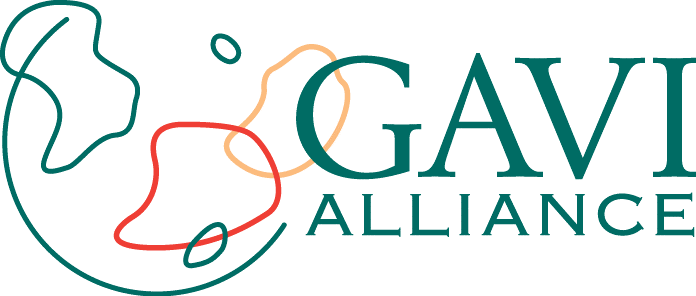 Formulaire de demande pour les propositions des paysen vue d'obtenir un soutien d’environ deux ans pour un programme de démonstration du vaccin anti-VPHDate limite de présentation : 15 septembre 2013Présenté parle Gouvernement de [Cote d’Ivoire]Date de présentation : 14/09/2013]Veuillez utiliser le formulaire fourni pour soumettre la demande.Pour toute demande de renseignements, prière de s'adresser à : proposals@gavialliance.org ou aux représentants d'une agence partenaire de GAVI. Les documents pourront être portés à la connaissance des partenaires de GAVI, de ses collaborateurs et du public. Les propositions et les pièces jointes doivent être soumises en anglais, français, espagnol ou russe.Remarque : veuillez vous assurer que la demande a bien été reçue par le secrétariat de GAVI avant la date limite.Le Secrétariat de GAVI n'est pas en mesure de renvoyer aux différents pays les documents et pièces transmis. Sauf indication contraire, les documents seront communiqués aux partenaires de GAVI Alliance et au public.GAVI ALLIANCECONDITIONS GÉNÉRALES RELATIVES AUX ALLOCATIONSLes pays signeront et accepteront les clauses et conditions suivantes de GAVI Alliance dans les formulaires de demande de soutien. Ces clauses et conditions pourront aussi être incluses dans un accord d’allocation conclu entre GAVI et le pays.FINANCEMENT UTILISÉ UNIQUEMENT POUR DES PROGRAMMES APPROUVÉSLe pays candidat (« Pays ») confirme que tous les financements apportés par GAVI Alliance pour cette demande seront utilisés et appliqués dans le seul but d'accomplir le ou les programmes décrits dans cette demande. Toute modification substantielle du ou des programmes approuvés devra être révisée et approuvée au préalable par GAVI Alliance. Toutes les décisions de financement pour cette demande sont du ressort du Conseil d'administration de GAVI Alliance et sont subordonnées aux procédures du CEI et à la disponibilité des fonds. AMENDEMENT DE LA PRÉSENTE PROPOSITIONLe pays avertira GAVI Alliance par le biais de son rapport annuel de situation s'il souhaite proposer des changements à la description du ou des programmes dans sa demande de soutien. GAVI Alliance instrumentera toute modification qu'elle aura approuvée et la proposition du pays sera amendée.REMBOURSEMENT DES FONDSLe pays accepte de rembourser à GAVI Alliance tous les fonds qui ne sont pas utilisés pour le ou les programmes décrits dans la présente demande. Le remboursement par le pays s'effectuera en dollars américains, à moins que GAVI Alliance n'en décide autrement, dans les soixante (60) jours après réception par le pays de la demande de remboursement de GAVI Alliance. Les fonds remboursés seront versés sur le ou les comptes désignés par GAVI Alliance.SUSPENSION/RÉSILIATIONGAVI Alliance peut suspendre tout ou partie de ses financements au pays si elle a des raisons de soupçonner que les fonds ont été utilisés dans un autre but que pour les programmes décrits dans la présente demande ou toute modification de la présente demande approuvée par GAVI. GAVI Alliance se réserve le droit de mettre fin à son soutien au pays pour les programmes décrits dans la présente demande si des malversations des fonds de GAVI Alliance sont confirmées.LUTTE CONTRE LA CORRUPTIONLe pays confirme que les fonds apportés par GAVI Alliance ne seront en aucun cas offerts par lui à des tiers, et qu'il ne cherchera pas non plus à tirer des présents, des paiements ou des avantages directement ou indirectement en rapport avec la présente demande qui pourraient être considérés comme une pratique illégale ou une prévarication.AUDITS ET ARCHIVESLe pays réalisera des vérifications annuelles des comptes et les transmettra à GAVI Alliance, conformément aux conditions précisées. GAVI Alliance se réserve le droit de se livrer par elle-même ou au travers d'un agent à des contrôles des comptes ou des évaluations de la gestion financière afin d'assurer l'obligation de rendre compte des fonds décaissés au pays. Le pays tiendra des livres comptables précis justifiant l'utilisation des fonds de GAVI Alliance. Le pays conservera ses archives comptables conformément aux normes comptables approuvées par son gouvernement pendant au moins trois ans après la date du dernier décaissement de fonds de GAVI Alliance. En cas de litige sur une éventuelle malversation des fonds, le pays conservera ces dossiers jusqu'à ce que les résultats de l'audit soient définitifs. Le pays accepte de ne pas faire valoir ses privilèges documentaires à l'encontre de GAVI Alliance en rapport avec tout contrôle des comptes. CONFIRMATION DE LA VALIDITÉ LÉGALE Le pays et les signataires au nom du Gouvernement confirment que la présente demande de soutien est exacte et correcte et représente un engagement juridiquement contraignant pour le pays, en vertu de ses lois, à réaliser les programmes décrits dans la présente demande.CONFIRMATION DU RESPECT DE LA POLITIQUE DE GAVI ALLIANCE SUR LA TRANSPARENCE ET LA RESPONSABILITÉLe pays confirme qu'il a pris connaissance de la politique de GAVI Alliance sur la transparence et la responsabilité et qu'il en respectera les obligations. ARBITRAGETout litige entre le pays et GAVI Alliance occasionné par la présente demande ou en rapport avec elle qui n'aura pas été réglé à l'amiable dans un délai raisonnable sera soumis à un arbitrage à la demande de GAVI Alliance ou du pays. L'arbitrage sera conduit conformément au Règlement d'arbitrage de la CNUDCI alors en vigueur. Les parties acceptent d'être liées par la sanction arbitrale, comme règlement final de ce différend. Le lieu de l'arbitrage sera Genève, Suisse. La langue de l'arbitrage sera l'anglais. Pour tout litige portant sur montant égal ou inférieur à 100 000 dollars américains, un arbitre sera désigné par GAVI Alliance. Pour tout litige portant sur un montant supérieur à 100 000 dollars américains, trois arbitres seront nommés comme suit : GAVI Alliance et le pays désigneront chacun un arbitre et les deux arbitres ainsi nommés désigneront conjointement un troisième arbitre qui présidera.GAVI Alliance ne pourra être tenue pour responsable auprès du pays de toute réclamation ou perte en rapport avec les programmes décrits dans la présente demande, y compris et sans limitation toute perte financière, conflit de responsabilités, tout dommage matériel, corporel ou décès. Le pays est seul responsable de tous les aspects de la gestion et de la mise en œuvre des programmes décrits dans la présente demande.UTILISATION DE COMPTES BANCAIRES COMMERCIAUXIl incombe au Gouvernement du pays éligible de vérifier avec toute la diligence requise l’adéquation des banques commerciales utilisées pour gérer le soutien en espèce de GAVI, notamment le RSS, le SSV, l’appui aux OSC et les allocations pour l’introduction des vaccins. Le représentant soussigné du Gouvernement confirme que le Gouvernement assumera l’entière responsabilité du remplacement du soutien en espèce de GAVI qui serait perdu en raison d’une faillite de la banque, de fraude ou tout autre événement imprévu.Spécifications de la demandeQ1.	Veuillez préciser le type de soutien de GAVI pour lequel vous présentez la demande.Merci de résumer la justification de votre choix de vaccin préféré. Merci aussi de spécifier si le vaccin a ou non une licence d’utilisation dans votre pays.Pour en savoir plus sur les vaccins : http://www.who.int/immunization_standards/vaccine_quality/PQ_vaccine_list_en/en/index.html1 Cette « deuxième présentation préférée » sera utilisée en cas d’indisponibilité de la présentation préférée du vaccin sélectionné (colonne « Vaccin »). Si cet élément n’est pas renseigné, il sera supposé que le pays préfère attendre que le vaccin sélectionné devienne disponible.Résumé principalQ2.	Veuillez faire un résumé des justifications du programme de démonstration du vaccin anti-VPH, ainsi que les résultats escomptés.ContexteSituée en Afrique occidentale, dans la zone subéquatoriale, entre le 10ème  degré de latitude Nord, le 4ème et le 8ème degré de longitude Ouest, la Côte d’Ivoire couvre une superficie de 322 462 Km². Elle est limitée au Nord par le Burkina Faso et le Mali, à l’Ouest par le Libéria et la Guinée, à l’Est par le Ghana et au Sud par le Golfe de Guinée. La population de la Côte d’Ivoire était estimée, en 2013, à 23 875 466 habitants selon les projections de l’Institut National de la Statistique (INS) établies sur la base des données du Recensement Général de la Population et de l’Habitat (RGPH) de 1998. 
Selon l’Enquête sur le Niveau de Vie (ENV) de 2008, le niveau d’alphabétisation est relativement faible (55,8 % chez les 15 à 24 ans). Le taux de scolarisation dans le primaire, est passé de 56,5% en 2002 à 56,1% en 2008 avec 58,8% chez les garçons contre 53,1% chez les filles. Il est de 49,8% en milieu rural et 68,2% en milieu urbain. Selon le rapport d’activités de la DMOSS/MENET, le taux de scolarisation des fillettes de 10 ans dans le district de Korhogo en 2013 est de 47%, celui d’Abengourou est de 66%. Le taux net de scolarisation des filles en 2013 est de 81% au niveau national.Le pays a traversé une série de crises politiques et militaires depuis 1999 dont la dernière remonte a novembre 2010. Depuis la mise en place du nouveau Gouvernement en mai 2011, il y a un climat politique apaisé permettant la mise en œuvre des activités sanitaires. L’amélioration du cadre macroéconomique et l’apaisement du climat social ont conduit à la conclusion d’un programme triennal appuyé par la Facilité Elargie de Crédit couvrant la période 2009-2011. La reprise effective de la coopération financière et l’atteinte du point de décision de l’Initiative PPTE ont permis d’enregistrer un taux de croissance du PIB réel de 3,8% en 2009 et environ 6% en 2012. Parallèlement, le PIB par tête a connu une croissance très faible de 0,24% en moyenne par an sur la période 2004 - 2010.L’Enquête de Niveau de Vie des Ménages de 2008 a révélé un taux de pauvreté de 48,9%. Ce taux était de 29,5% en milieu urbain et 62,5% en milieu rural.La Côte d'Ivoire demeure un poids économique important dans la Sous-région Ouest africaine, avec 39% de la masse monétaire et contribue pour près de 40% au PIB de l'Union Economique et Monétaire Ouest-Africaine (UEMOA).Le système de santé ivoirien comprend l’offre publique de soins, l’offre privée de soins et l’administration sanitaire. Il est de type pyramidal avec trois (3) échelons et deux versants : l’un gestionnaire et l’autre prestataire. Le système de santé est dominé par un secteur public prépondérant et un secteur privé en plein essor, à côté desquels existe la médecine traditionnelle qui occupe une place relativement importante.Le versant prestataire ou offre de soins comprend (i) le niveau primaire représenté par 1910 Etablissements Sanitaires de Premiers Contacts (ESPC) (1237 centres de santé ruraux, 514 centres de santé urbains dont 25 à base communautaires, 127 centres de santé urbains spécialisés, 32 formations sanitaires urbaines dont 15 à base communautaire), (ii) le  niveau secondaire constitué des établissements sanitaires de recours pour la première référence (66 Hôpitaux Généraux, 17 Centres Hospitaliers Régionaux, 02 Centres Hospitaliers Spécialisés) et (iii) le niveau tertiaire composé des établissements sanitaires de recours pour la deuxième référence (04 Centres Hospitaliers Universitaires, 05 Instituts Nationaux Spécialisés (Institut National de Santé Publique (INSP), Institut National d’Hygiène Publique (INHP), Institut Raoul Follereau (IRF), Institut Pierre Richet (IPR), Institut de Cardiologie d’Abidjan (ICA)), 04 autres Etablissements Publics Nationaux (EPN) d’appui (Centre National de Transfusion Sanguine (CNTS), Laboratoire National de Santé Publique (LNSP), Pharmacie de la Santé Publique (PSP), Service d’Aide Médicale d’Urgence (SAMU)). Le versant gestionnaire ou administratif comprend (i) le niveau central composé du Cabinet du Ministre, des directions et services centraux, qui ont une mission de définition, d’appui et de coordination globale de la santé, (ii) le niveau intermédiaire composé des Directions Régionales (20) qui ont une mission d’appui aux Districts sanitaires pour la mise en œuvre de la Politique Sanitaire et (iii) le niveau périphérique composé des Directions Départementales de la Santé (79) ou Districts sanitaires qui elles sont chargées à leur niveau de rendre opérationnelle la Politique Sanitaire. Le district sanitaire est l’unité opérationnelle du système de santé, permettant la mise en œuvre des soins de santé. Il regroupe l’ensemble des structures sanitaires publiques et privées sur son aire de desserte qui offrent aux populations des soins essentiels. Il est également l’unité qui planifie et organise les activités nécessaires à la prise en charge optimale des problèmes de santé des populations, avec leur pleine participation. Au niveau du public, l’ESPC constitue la porte d’entrée du système de santé et l’hôpital prend en charge les problèmes de santé nécessitant des techniques ou des soins ne pouvant être assurés au premier échelon dans une complémentarité et sans chevauchement des paquets d’activités des deux échelons. L’existence d’un système de référence et de contre-référence permet d’assurer la continuité des soins entre le premier et le deuxième échelon.D’autres ministères participent à l'offre de soins à travers leurs infrastructures sanitaires notamment les ministères de la Défense, de l’Economie et des Finances, de l’Intérieur et du ministère en charge des Affaires Sociales.Les ressources humaines de santé (RHS) sont de diverses compétences. En 2010, leur effectif s’élevait à 21 254  agents dont 85% de prestataires de soins avec 3220 médecins, 7361 infirmiers et 2553 sages femmes. Le secteur sanitaire privé s’est développé ces dernières années avec l’émergence d’établissements sanitaires privés de toutes classes et de toutes catégories (polycliniques, cliniques, centres et cabinets médicaux, officines de pharmacie et infirmeries privées). Il est essentiellement présent dans les grandes agglomérations ou les pôles économiques. En 2011, le pays comptait pour ce secteur, 2036 établissements de santé privés dont 1482 (soit 73%) non autorisés par le MSLS. Sous l’impulsion du MSLS, à la suite des mises en demeure, des autorisations de conformité sont en cours d’établissement pour 1458 d’entre eux. De même, 24 établissements non autorisés ont été fermés.Avec 49 établissements sanitaires, le secteur confessionnel, les associations et les organisations à Base communautaire (ABC/OBC) participent également à l'offre de soins surtout au niveau primaire. En 2007, les effectifs en ressources humaines étaient de 790 médecins, 1173 infirmiers et 184 sages-femmes.La médecine traditionnelle occupe une place importante avec plus de 8500 tradipraticiens de Santé (TPS) recensés par le Programme National de Promotion de la Médecine Traditionnelle (PNPMT). En 2010, 1204 TPS ont été formés ; certains en anatomie et en hygiène conventionnelle, et d’autres en droits de propriété intellectuelle. Un document de politique de Médecine et de Pharmacopée Traditionnelles est disponible.Nature de la demande Le Gouvernement de Cote d’Ivoire à travers le Ministère de la Santé et de la lutte contre le SIDA (MSLS) sollicite l’appui de GAVI Alliance en vue d'obtenir un soutien d’environ deux ans pour un programme de démonstration du vaccin anti-VPH. Le MSLS a planifié le démarrage de la démonstration á partir de l’année 2014, sur une durée de 2 ans.Raison du choix des 2 districts pour le projet de démonstration Deux districts sanitaires ont été choisis pour le programme de démonstration : Abengourou et Korhogo. Ce choix se justifie par les raisons suivantes :Le district sanitaire d’Abengourou a une bonne expérience sur les programmes de lutte et de dépistage précoce du cancer du col de l’utérus. Il abrite un comité régional de lutte contre le cancer  depuis 2010 pour exécuter en phase pilote, le dépistage du cancer du col de l’utérus chez les femmes séropositives, une population hautement vulnérable, facteurs favorisants la survenue du cancer du col en partenariat avec Jhpiego. Sa population féminine est en croissance permanente, on y observe un phénomène de précocité des rapports sexuels. : 100% des grossesses précoces sont constatées chez des adolescentes de 15 à 16 ans ; 70% des filles ont déjà eu leur premier rapport sexuel dans l’intervalle de 13 à 15 ans (données 2012, source SSSU). Le district sanitaire de Korhogo a un comité local de lutte contre le cancer et un site de dépistage du cancer du col de l'utérus sera ouvert avant fin 2013. Une forte prévalence du VIH de 3,6% en 2 012 est également notée dans ce district. 80% des jeunes filles ont déjà leur premier rapport sexuel à 14 ans. Par ailleurs, le nombre de grossesses en milieu scolaire est de 118 pour l’année scolaire 2012-2013. Parmi elles 75 cas sont issus des classes de 6ème et 5ème et 43 cas proviennent des classes de 2nd et 1ère (Rapport d’activités 2012 du district sanitaire de Korhogo).Ces deux districts comportent aussi bien un milieu rural qu’un milieu urbain : Korhogo 63% en milieu urbain et 37% en milieu rural ; Abengourou : 60% en milieu rural et 40% en milieu urbain.Ces deux districts présentent des conditions favorables à la mise en œuvre du projet de démonstration : comité de lutte contre le cancer du col de l’utérus déjà existant. De plus, l’ampleur des facteurs de risques du cancer du col de l’utérus dans ces deux districts constitue un élément important nous confortant dans le choix de ces deux districts. Les caractéristiques géographiques et socio-culturelles de ces  deux districts réunis sont suffisamment représentatives de l’ensemble du pays : les leçons apprises du projet de démonstration de la vaccination anti-HPV pourront aider pour le passage à l’échelle nationale si la démonstration est concluante. Justification de la demandeLa Côte d’Ivoire a une incidence du cancer du col de l’utérus de 26,9 pour  100 000 avec une mortalité de 19,1 pour 100 000 selon le GLOBOCAN 2008. Ce cancer représente le 2ème cancer de la femme. Face à cette situation  le pays s’est engagé à renforcer la lutte contre le cancer à travers  la création  en 2008 ; du Programme National de lutte contre le cancer (PNLCa). Les principales activités menées depuis 2008 sont résumées ci-après :de novembre 2008 à Février 2009 : mise en place de 5 comités locaux de lutte contre le cancer (du col de l’utérus) dans les chefs-lieux de régions de Yamoussoukro, Abengourou, Gagnoa, San Pedro et  Korhogo. du 14 au 20 juin 2009 : mission de renforcement des capacités de deux (2) personnes ressources du Programme National de Lutte contre le Cancer et une (1) de l’Association Ivoirienne pour le Bien-être familial (AIBEF). Elle s’est effectuée au Mali pour le partage d’expérience dans le cadre de la prévention et de la prise en charge du cancer du col de l'utérus.Du 19 au 21 août 2009: Atelier de rédaction du document projet de lutte contre le cancer du col de l’utérus à Agboville avec la participation de tous les intervenants dans le projet (PNLCa, PNSR/PF, AIBEF, Jhpiego, ONG de lutte contre le cancer, les Laboratoires Sanofi et l’UNFPA)La mise en œuvre de la phase pilote de l’approche de  consultation unique (SVA) en 2009 par Jhpiego sur 20 sites a permis de dépister 6 328  femmes VVIH et de réaliser 295 cryothérapiesDu 11 au 13 juillet 2012 : organisation à l’AIBEF d’un atelier de réflexion stratégique pour le passage à échelle de la prévention du cancer du col de l’utérus. Cet atelier a permis de mettre en place un groupe pour la rédaction d’un plan stratégique pour le cancer du col de l’utérus, des documents et des normes. Du 31 juillet au 10 août 2012 : mission d’évaluation sur 14 nouveaux sites pour le démarrage de l’activité de dépistage du cancer du col de l’utérus avec l’appui technique de Jhpiego et le soutien financier de l’UNFPADu 27 août au  08 septembre 2012 : atelier de formation de 56 superviseurs et  prestataires de soins au diagnostic visuel et traitement par cryothérapie des lésions précancéreuses du col de l’utérus chez la femme en Côte d’Ivoire avec l’appui financier de l’UNFPAUn document de stratégie et de norme pour la prévention du cancer du col de l’utérus a été finalisé avec l’implication de tous les acteurs. La validation du plan stratégique pour la lutte contre le cancer du col de l’utérus et des directives et normes est prévue avant la fin de l’année 2013.La demande la Cote d’Ivoire relative au programme de démonstration du vaccin anti-VPH vise à préparer le pays pour une introduction nationale dans le cadre de la prévention primaire.Cette vaccination concernera pour la première phase (2014-2015) 13 340 filles âgées de 10 ans qui seront recrutées en milieu scolaire et dans la communauté au niveau de deux districts sanitaires ; Korhogo et Abengourou. La stratégie retenue  pour l’administration du vaccin est identique aux stratégies classiques de vaccination mise en œuvre lors des campagnes avec les antigènes injectables. Les postes de vaccination seront installés dans les écoles pour les filles scolarisées ; dans les centres de santé et les lieux publics pour les filles non scolarisées. Chaque passage de vaccination durera 05 jours aussi bien pour les filles scolarisées que pour les filles non scolarisées. Formulations choisiesLe pays a choisi le vaccin quadrivalent en une dose par flacon liquide avec le calendrier d’administration qui est : Premier contact : 1ère dose, au mois de novembre 2014 Deuxième contact 2 mois après le 1er contact : 2ème dose au mois de janvier 2015Troisième contact 4 mois après le deuxième contact : 3ème dose  au mois de mai 2015Chaine de froidLe niveau central dispose de quatre chambres froides positives d'une capacité totale de 140 m3 et trois chambres froides négatives de 60 m3. Il existe quatre camions frigorifiques de 9 m3 chacun, deux camions frigorifiques de 17 m3 chacun et deux camions utilitaires de 25 m3 pour la distribution des vaccins et consommables.Au niveau régional, dans les deux antennes de l'INHP (Korhogo et Abengourou) concernées par l’activité, la capacité de stockage est de 16 m3 en froid positif et 40 m3 en froid négatif. La capacité totale de ces deux antennes s'établit comme suit : Abengourou : Chambres froides positive de 8 m3 et négative de 20 m3Korhogo : Chambres froides positive de 8 m3 et négative de 20 m3.Au niveau de ces deux districts sanitaires, en plus des chambres froides régionales, ils disposent de dépôt de district (réfrigérateurs, congélateurs) de capacités suffisantes pour le stockage des vaccins. En conclusion, les capacités de stockage sont suffisantes pour a tous les niveaux pour permettre la réalisation du projet de démonstration.Plan d'introduction des nouveaux vaccinsLes activités de soutien liées à l’introduction du nouveau vaccin seront :Elaborer les outils et supports de gestion du projet Dénombrement des populations cibles du projet dans  les 2 districts Elaborer les microplans des districts et centres de santéCoordonner les activités Former les acteursSuperviser les acteurs impliqués dans le projet Sensibiliser et mobiliser  de la communautéOrganiser les prestations de vaccinationGérer les déchets issus de la campagne de démonstrationOrganiser la surveillance des MAPIFaire le suivi et l’évaluation des activitésDocumenter les différentes phases du projetRésultats attendusLe principal résultat attendu du programme de démonstration du vaccin anti-VPH est de permettre à la Côte d’Ivoire d'apprendre par la pratique à travers la mise en œuvre des différentes stratégies possibles d’administration du vaccins anti-VPH en termes de couverture, de faisabilité, d’acceptabilité et coûts afin de recueillir des informations permettant la prise de décisions quant à l'introduction à l'échelon du pays avec le soutien de GAVI. Plus spécifiquement il s’agira de : Atteindre des couvertures vaccinales d’au moins 70 % pour les deux phases du projet de démonstrationComprendre les liens possibles avec des interventions de santé à l’intention des adolescentsRenforcer les efforts de prévention et de contrôle du cancer du col de l’utérusAdapter les outils à utiliser lors de l’éventuelle introduction à l’échelon nationalLes Partenaires Le projet de démonstration sera conduit en collaboration avec les partenaires ci-après : Au niveau central, un comité de pilotage composé du Ministre de la santé et de la lutte contre le SIDA, du Ministre de l'éducation nationale et de l'enseignement technique et du Ministre de l'économie et des finances. Une équipe de coordination technique composée de la DCPEV (Direction de Coordination du Programme Elargi de Vaccination), le PNLCa (Programme National de Lutte contre le Cancer), l'INHP (Institut National d’Hygiène Publique), la DMOSS/MENET (Direction de la Mutualité des Œuvre Sociale et Scolaire/ Direction Régionale de l’Education Nationale et de l’Enseignement Technique), le PNSSU (Programme National de Santé Scolaire et Universitaire), le PNSR/PF (Programme National de Santé de la Reproduction et Planning Familial), Jhpiego, l'UNICEF et l'OMS organisera des réunions avant, pendant et après la campagne de démonstration pour le suivi et l'évaluation des activités. L'information sera partagée entre les différentes institutions sus indiquées.Au niveau périphérique, une coordination assurée par les équipes de districts sanitaires, le personnel de l'éducation nationale, les autorités administratives, les ONG et les leaders communautaires. Cette équipe tiendra des réunions de suivi de façon hebdomadaire lors des préparatifs et journalières pendant la campagne. Les rapports de ces réunions et les résultats de la campagne seront partages avec l'éducation nationale et les partenaires. FinancementLe montant de l’appui sollicité auprès de GAVI par la Côte d’Ivoire est de 693 159 USD dont 485 864 USD pour les vaccins et consommables de vaccination et  207 295 USD pour les coûts opérationnelsLe cofinancement d’un montant de 287 811 USD sera mobilisé sur le budget du Gouvernement.Données relatives au programme de vaccinationQ3.	Veuillez indiquer dans le tableau ci-dessous des estimations de la couverture nationale du DTC3 des deux années les plus récentes comme indiqué dans le formulaire conjoint de déclaration OMS/UNICEF. Si d’autres enquêtes nationales de couverture DTC3 ont été réalisées, leurs résultats peuvent aussi être inscrits dans le tableau ci-dessous. Voir rapport conjoint OMS-UNICEF 2011 et 2012 (JRF)Q4.	Si des données d'enquêtes sont fournies dans le tableau ci-dessus, veuillez indiquer l'année où ces enquêtes ont été réalisées, leur titre complet et, le cas échéant, les tranches d'âge concernées.Sans objetRemarque : Le CEI peut examiner les demandes antérieures faites à GAVI afin de comprendre les capacités et le contexte du pays.Plan du programme de démonstration du vaccin anti-VPH4.1 Profil du ou des districts Q5.	Veuillez indiquer quels districts ont été sélectionnés pour le programme de démonstration du vaccin anti-VPH, en précisant toutes les composantes figurant dans le tableau ci-dessous. Merci aussi de fournir une carte nationale à l’échelle des districts.Q6.	Veuillez expliquer brièvement pourquoi ce ou ces districts ont été sélectionnés pour participer au programme de démonstration du vaccin anti-VPH.Le pays a choisi deux districts sanitaires dont l’un au Nord et l’autre au Sud Est afin que l’expérience de la démonstration au niveau de ces deux districts puisse servir pour l’introduction au niveau national. En effet le district de Korhogo situé au nord a quasiment les mêmes caractéristiques au plan socio culturel que les autres districts situés dans la même zone et la zone centre du pays. Il en est de même que pour le district d’Abengourou situé à l’Est présentant les mêmes caractéristiques que la partie sud du pays. Le programme de démonstration dans ces deux districts permettra donc au pays d’avoir une expérience assez représentative de la vaccination anti-HPV au niveau national. Les leçons tirées de cette expérience seront capitalisées pour un  éventuel passage à échelle.De façon spécifique les districts choisis ont les caractéristiques suivantes Le district sanitaire d’Abengourou : Ce district a une expérience pour  le programme de lutte et de dépistage précoce du cancer du col de l’utérus. En effet il abrite un comité de lutte contre le cancer et depuis 2010 en partenariat avec Jhpiego le site pour l’exécution de la phase pilote du projet de dépistage du cancer du col de l’utérus chez les femmes séropositives. Ce comité constitue un atout notamment pour les aspects de sensibilisation et de mobilisation des populations dans le cadre du programme de démonstration.La population féminine du département d’Abengourou est en permanente croissance avec une précocité des rapports sexuels. 100% des grossesses précoces sont constatées chez des adolescentes de 15 à 16 ans ; 70% des filles ont déjà eu leur premier rapport sexuel dans l’intervalle de 13 à 15 ans. (Données 2012 Source (Service de Santé Scolaire et Universitaire SSSU).Le district sanitaire de Korhogo : Ce district disposera d’un comité local de lutte contre le cancer, et d’un site de dépistage du cancer du col de l'utérus qui sera ouvert avant fin 2013. On note dans ce district, une forte prévalence du VIH de 3,6% en 2012 (DPES, ministère de l’éducation nationale et de l’enseignement technique) est également notée dans cette région. 80% des jeunes filles ont déjà leur premier rapport sexuel à 14 ans. Par ailleurs, le nombre de grossesses en milieu scolaire est de 118 pour l’année scolaire 2012-2013. Parmi elles 75 cas sont issus des classes de 6ème et 5ème et 43 cas proviennent des classes de 2nde et 1ère (Rapport d’activités 2012 du district sanitaire de Korhogo).Ces deux districts comportent aussi bien un milieu rural qu’un milieu urbain : Korhogo 63% en milieu urbain et 37% en milieu rural ; Abengourou : 60% en milieu rural et 40% en milieu urbain.Ces deux districts présentent des conditions favorables à la mise en œuvre du projet de démonstration : comité de lutte contre le cancer du col de l’utérus déjà existant. De plus, l’ampleur des facteurs de risques du cancer du col de l’utérus dans ces deux districts constitue un élément important nous confortant dans le choix de ces deux districts. Les caractéristiques géographiques et socio-culturelles de ces  deux districts réunis sont suffisamment représentatives de l’ensemble du pays : les leçons apprises du projet de démonstration de la vaccination anti-HPV pourront aider pour le passage à l’échelle nationale si la démonstration est concluante. Q7.	Veuillez décrire les opérations du programme du PEV dans le ou les districts sélectionnés pour le programme de démonstration du vaccin anti-VPH.Les couvertures vaccinales excédant 100% pourrait être expliquées par les mouvements de population inter-urbains. En outre ces deux districts sont frontaliers avec des pays voisins. Pour la campagne HPV, un recensement sera fait pour obtenir un listing des cibles qui seront suivis.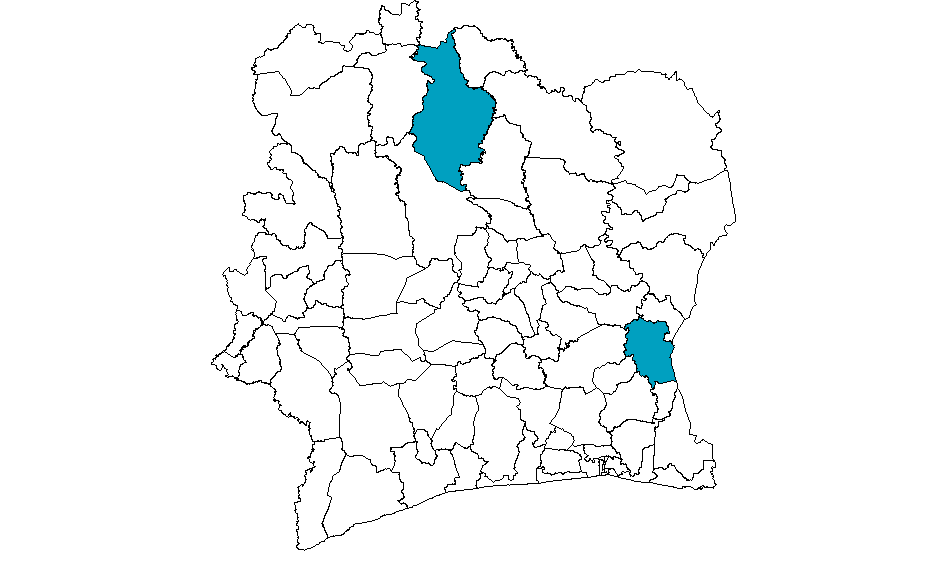 Figure 1: Localisation des deux districts du programme de démonstration de la vaccination anti-HPV en Côte d’IvoireQ8.	 Veuillez faire un résumé de la performance du programme PEV telle que notifiée dans une quelconque évaluation récente, par exemple par la description des ressources disponibles, de la gestion, des réussites et des obstacles rencontrésFigure 2: évolution des couvertures vaccinales en DTCHepB3 et en VAR de 2009 à 2011 dans les deux districts choisis en Côte d’Ivoire pour le programme de démonstration de la vaccination anti-HPvEntre 2009 et 2012 les couvertures vaccinales pour la troisième dose du DTCHepBHib3  et la 1ere dose du ; VAR dans les deux districts ont connu une évolution en dent de scie. En effet  la croissance amorcée à partir de 2009 pour les deux antigènes a été interrompue en  2011 du fait de  la crise qu’a connu le pays. En 2012 on note une amélioration de ces couvertures vaccinales  grâce aux actions ci-dessousRééquipement des districts en matériels roulants et chaines de froidOrganisation de semaines d’intensification de la vaccination de routine au cours de l’année 2012 Approvisionnement régulier des districts en vaccins et consommablesAccroissement des ressources financières mise à la disposition de l’ensemble des districts pour les activités de vaccination à la faveur de la préparation du pays pour son éligibilité au Millénium Chalenge corporation (MCC)Les principaux obstacles observés pendant la mise en œuvre du programme de routine sont l’impraticabilité des routes en saison de pluie et la mise en place tardive des fonds de l’Etat pour les activités. Les mois choisis pour les vaccinations durant la démonstration tiennent compte des saisons pluvieuses. Un plaidoyer a été fait auprès du Ministère de l’économie et des finances depuis 2012 pour obtenir un programme de décaissement à temps des fonds. Ceci a permis la mise en place à temps du financement de l’Etat pour les activités en 2013. Q9a.	Veuillez décrire tout lien présent ou passé entre le programme PEV du district et les écoles primaires et/ou secondaires du district, par exemple visite aux écoles dans un but d’éducation pour la santé, de livraison de vaccins, de sensibilisation, etc.L’éducation pour la santé des écoles primaires et secondaires est à la charge du médico-scolaire (SSSU). Pendant les visites médicales organisées dans les écoles primaires, des séances de vaccination sont couplées.Au cours des activités de vaccination supplémentaire (polio, rougeole) un partenariat est établi entre les districts sanitaires de tout le pays y compris Abengourou et Korhogo et le système éducatif (DREN, DDEN, IEP, Directeurs d’établissements scolaires) en vue de la vaccination des enfants (sensibilisation, prestation de vaccination…). Ce partenariat a permis d’atteindre plus de 95%  de la cible en 2 jours au lieu de 4 comme prévus. Q9b.	Veuillez indiquer si le programme de démonstration tient compte des aspects relatifs au genre liés à l’introduction du vaccin anti-VPH.Notre programme de démonstration tiendra compte des aspects liés au genre à travers la mise en œuvre concomitante des activités de sensibilisation des jeunes garçons sur les IST et le VIH-SIDA. Q9c.	Veuillez décrire les éventuelles indications de barrières socio-économiques et/ou relatives au genre s’opposant au programme de vaccination relevées par des études ou des enquêtes.Selon l’EDS III 2011-2012 les principales barrières à la vaccination sont essentiellement le niveau d’instruction et le milieu de vie (urbain ou rural) de la mère. En effet, les résultats de cette enquête révèlent que la couverture vaccinale des enfants augmente avec l'instruction des mères : il est de 44 % pour les enfants de mère n'ayant aucune instruction, 58 % pour les enfants de mères ayant le niveau primaire et 75 % pour les enfants de mères ayant le niveau secondaire et plus. La proportion d'enfants de 12-23 mois ayant reçu tous les vaccins est plus élevé en milieu urbain (63%) qu'en milieu rural (42%). Par ailleurs, ces résultats révèlent que les enfants de sexe masculin (63 %) sont légèrement mieux vaccinés que les enfants de sexe féminin (37%).Objectif 1 : Stratégie de livraison des vaccins anti-VPHQ10.	Veuillez décrire les stratégies principale et secondaire sélectionnées pour la livraison des vaccins anti-VPH (dans les écoles, dans les formations sanitaires, séances mobiles, mixtes, autres, etc.) et la justification de ce choix.Remarque : si la demande propose une livraison des vaccins anti-VPH dans les écoles, le pourcentage de filles dans la cohorte de vaccination ou le niveau scolaire ciblés et inscrites dans l’école doit être de 75 % dans l’ensemble du pays (et pas seulement dans le district sélectionné). Le taux de scolarisation des fillettes de 10 ans dans le district de Korhogo en 2013 est de 47%, celui d’Abengourou est de 66%. Le taux net de scolarisation des filles en 2013 est de 81% au niveau national.Au cours du programme de démonstration, la vaccination va se faire à la fois pour les filles scolarisées et non scolarisées. La cible à vacciner est constituée par les jeunes filles de 10 ans scolarisées et non scolarisées. Les vaccinations seront administrées dans des postes installés dans les écoles, les centres de santé et les lieux publics connus des populations et identifiés avec leur collaboration. Chaque passage de vaccination durera cinq jours Dans les écoles, la vaccination des filles de 10 ans scolarisées se fera en collaboration avec les enseignants. Les stratégies fixes, avancées et mobiles seront utilisées en fonction de l’éloignement des populations par rapport aux centres de santé ou aux écoles : La stratégie fixe concernera les jeunes filles vivant dans les localités situées dans un rayon de 5 Km d’un poste de vaccination (écoles, centres de santé). Cette stratégie sera utilisée en zone urbaine comme en zone rurale, dans les centres de vaccination, les écoles et d’autres lieux publics déterminés avec les autorités sanitaires, éducatives, politiques, religieuses, coutumières, les associations et ONG localesLa stratégie avancée concernera les jeunes filles vivant dans les localités situées dans un rayon de 5 à 15 Km autour d’un poste de vaccination. Les équipes de vaccination se déplaceront à moto. La stratégie mobile concernera les localités situées au delà d’un rayon de 15 km autour d’un poste de vaccination et les localités d’accès difficile. Les vaccinations en stratégie mobile seront organisées selon un circuit planifié par le district sanitaire. Pour ce faire, le district sanitaire établira, au cours de la micro planification, une liste des villages concernés par aire de santé ainsi que les circuits de vaccination. Une cartographie sera élaborée par localité pour faciliter les interventions.A chaque poste fixe (écoles, centres de santé ou lieux publics) toutes les jeunes filles (scolarisées et non scolarisées) seront reçues et vaccinées par l’équipe de vaccination quelle que soit la stratégie (fixe, avancée et mobile). Le district de Korhogo ayant un grand nombre d’écoles et une grande étendue de son territoire, on une équipe pourrait couvrir plusieurs écoles par jour, de même qu’il pourrait être envisagé de regrouper des les élèves des écoles très proches les unes des autres. Les mêmes stratégies pourraient également être envisagées à Abengourou. Une microplanification sera organisée au moins deux mois avant le début du 1er passage afin de déterminer, entre autres, les circuits de progression de chaque équipe afin de couvrir l’ensemble des localités de chaque district. Les données de la microplanification seront mises à jour avant chaque passage en tenant compte des leçons apprises du passage précédent. Au cours de la microplanification les populations d’accès difficiles (géographique ou culturel, ex. filles marginalisées), les  jeunes filles dans des familles qui migrent en fonction des saisons seront identifiées avec l’appui des leaders communautaires, les responsables des groupements et associations afin de planifier des stratégies spécifiques pour atteindre ces cibles.Un recensement préalable des jeunes filles de 10 scolarisées et non scolarisées sera fait avant la microplanification. Le résultat du recensement des filles de 10 ans servira de document de base pour vérifier la présence de celles-ci. En cas d’absence pour une raison quelconque au cours de la période de vaccination la liste des absentes sera transmise aux ASC qui se chargeront de les rechercher et les orienter au centre de santé pour leur vaccination. Pour les jeunes filles scolarisées absentes, les enseignants seront mis à contributions pour les orienter au centre de santé pour leur vaccination. Il est à noter que les postes de vaccination seront identifiés avec la contribution des leaders communautaires, les responsables des groupements et associations. Les registres et les cartes de vaccination seront utilisés pour l'enregistrement des fillettes lors des séances de vaccination. Les cartes de vaccination seront confectionnées en double, l’une sera remise à la fillette vaccinée et l’autre archivée soit au centre de santé, soit au médico-scolaire. Les outils de collecte des données ainsi que le masque de saisie tiendront compte de la spécificité scolarisée et non scolarisée. Q11.	Si les écoles sont choisies comme point de livraison des vaccins anti-VPH, veuillez indiquer le pourcentage de filles de la tranche d’âge ciblée scolarisées à l’échelle du pays et du/des districts.Selon le rapport d’activités de la DMOSS/MENET, le taux de scolarisation des fillettes de 10 ans dans le district de Korhogo en 2013 est de 47%, celui d’Abengourou est de 66%. Le taux net de scolarisation des filles en 2013 est de 81% au niveau national.Q12. Veuillez indiquer un seul âge (ou niveau scolaire) pour la cohorte de vaccination ciblée au sein de la population cible des jeunes filles de 9 à 13 ans et fournir les informations dans le tableau ci-dessous. Merci d’indiquer la justification pour le choix de population cible.Les filles de 10 ans ont été choisies pour le projet de démonstration quel que soit leur statut de scolarisé ou non. Cet âge a été ciblé compte tenu de leur proportion élevée dans la tranche d’âge de 9 à 13 ans en milieu scolaire (47,29% à Korhogo et 66% à Abengourou).Par ailleurs le regroupement de ces filles en milieu scolaire constitue un facteur favorisant pour l’atteinte de la cible.Q13.	Si la population cible est un niveau scolaire unique, décrivez le pourcentage de filles du niveau cible âgées de 9 à 13 ans ainsi que la source des données.Sans objetRemarque : si la stratégie choisit les filles admissibles en fonction de leur niveau scolaire, il faut que 80 % au moins des jeunes filles de la classe soient âgées de 9 à 13 ans (tranche d'âge recommandée par l'OMS pour le vaccin anti-VPH). Q14.	Veuillez décrire de quelle manière seront identifiées les jeunes filles non scolarisées admissibles et le mécanisme selon lequel elles pourront recevoir le vaccin anti-VPH.Pour identifier les fillettes non scolarisées admissibles à la vaccination anti-HPV, un recensement sera organisé au niveau des ménages en vue d'identifier cette population cible. La détermination de l’âge des jeunes filles non scolarisées se basera sur les éléments suivants : l’extrait d’acte de naissance ou jugement supplétif, l’interrogatoire des parents et tuteurs, la collaboration avec les groupes de génération, les calendriers événementiels inspirés de l'expérience locale des associations de femmes, les ONG, les ASC et les associations de jeunes filles; les carnets de santé mères-enfants, la détermination de l’âge physiologique par un médecin au cas échéant. Une micro-planification sera organiser au niveau de chaque aire sanitaire et une synthèse sera faite au niveau du district avec la participation des agents de santé communautaire, des leaders communautaires et des ONGs. Les listings des filles à vacciner seront établis par aire sanitaire et par localité seront disponibles à tous les postes.La vaccination des filles de 10 ans non scolarisées se fera selon les trois stratégies de vaccination décrites plus haut (Q10). Une sensibilisation de proximité sera organisée avec l'appui des leaders communautaires (administratifs, religieux, traditionnels...). La stratégie "SMS de rappel pour la vaccination" (projet déjà en cours dans le district sanitaire de Korhogo) pourra être utilisée à partir des contacts téléphoniques collectés lors du recensement; pour garantir l'administration des différentes doses.Q15.	Veuillez décrire le mécanisme qui permettra d’administrer les trois doses à toutes les jeunes filles cibles qui étaient absentes lors des principales journées de vaccination, en précisant les plans prévus pour toucher les jeunes filles difficiles à atteindre ou marginalisées. Pour minimiser les absences, les éducateurs, les assistants sociaux et les agents de santé communautaires seront mis à contribution pour informer les fillettes et leurs parents sur les dates de vaccination. La stratégie consistera à renforcer la communication trois jours avant la vaccination et pendant toute la durée de la vaccination. En outre le mobilisateur muni de la liste des jeunes filles éligibles se rendra dans les ménages pour la sensibilisation. Après la vaccination, Une  recherche active des absentes sera instituée en utilisant les informations contenues dans les listes établies à l’avance comportant des informations permettant de localiser les filles à vacciner. Il sera demandé aux parents/enseignant des jeunes filles d’envoyer les enfants aux postes de vaccination les plus proches (période de ratissage). La stratégie "SMS de rappel pour la vaccination" (projet déjà en cours dans le district de Korhogo) sera utilisée pour le rattrapage des filles absentes.Au cours de la microplanification les populations d’accès difficiles (géographique ou culturel, ex. filles marginalisées), les  jeunes filles dans des familles qui migrent en fonction des saisons seront identifiées avec l’appui des leaders communautaires, les responsables des groupements et associations afin de planifier des stratégies spécifiques pour atteindre ces cibles.Q16.	Veuillez faire un résumé de la capacité à gérer tous les éléments techniques spécifiques à toute nouvelle introduction de vaccins, à savoir équipement et logistique de la chaîne de froid, gestion des déchets, véhicules et transport, manifestations post vaccinales indésirables, surveillance, suivi, expérience passée dans l’introduction de nouveaux vaccins (par exemple, antirotavirus, antipneumococciques ou autres). Le pays a une expérience dans l’introduction de nouveaux vaccins. Les premiers vaccins introduits sont le vaccin contre l’hépatite virale B (2000) et le vaccin contre les affections à Haemophilus infuenzae type b (2009). Le dispositif ayant permis l’introduction de ces deux vaccins sera utilisé pour le programme de démonstration avec le vaccin HPV et se présente comme suit :Ressources humainesPour l’application du projet de démonstration,  les ressources humaines qualifiées pour l’administration des antigènes injectables en routine ou lors des activités de vaccination supplémentaire d’envergure nationale sont disponibles dans le pays. L’expérience acquise par ces personnes sera mise à contribution pour l’administration du vaccin anti-VPH lors de la mise en œuvre du programme de démonstration dans les districts sélectionnés. Dans chaque district sanitaire les activités du PEV sont gérées par un coordonateur PEV (CPEV) et un chargé de la surveillance épidémiologique (CSE) sous la supervision du médecin-chef du district. Cette équipe est appuyée par l’équipe cadre de district. Cette équipe sera formée et mobilisée pour la gestion du projet de démonstration dans les deux districts. De même, les infirmiers et sages-femmes responsables ou non des centres de santé seront mobilisés à cet effet. Une mobilisation complémentaire des agents de santé des hôpitaux régionaux, de district ainsi que des agents de santé à la retraite résidents dans les deux districts pourrait être faite si la microplanification montre un déficit en personnel. Par ailleurs, le district de Korhogo dispose d’un institut de formation des agents de santé (infirmiers, sages-femmes, technicien de biologie médical, préparateurs et gestionnaire en pharmacie…). Les élèves en fin de cycle de ces instituts constituent une ressource mobilisable pour ce projet de démonstration. Cette expérience a été utilisée lors des campagnes de vaccination à injection telles que la rougeole et la fièvre jaune. Ceci permettrait de maintenir la continuité des services dans les structures de santé pendant les cinq jours de campagne.Le personnel médical des districts voisins de la même région que ces deux districts de démonstration pourrait également être mobilisés dans les structures où il y plus d’un agent pour appuyer les vaccinations pendant la mise œuvre du projet de démonstration.Estimation des besoinsLes besoins en vaccins sont estimés sur la base de la taille de la population cible, du nombre de doses à administrer par cible ; de l’objectif de couverture vaccinal, et du facteur de perte. Un stock de réserve de 25% est appliqué aux besoins annuels afin de constituer un stock régulateur. Au niveau de chaque district et centre de santé ces besoins estimés de façon mensuelle par les infirmiers et le CSE qui ont été formés à cet effet.Les équipes du niveau central, régional et de district ont acquis une bonne expérience dans l’estimation en vaccin et consommables avec les différentes campagnes organisées.Pour mieux approcher la réalité des besoins et éviter les ruptures et les surstocks, au cours de la microplanification, les besoins réels de chaque district, aire de santé école, localité seront estimés sur la base du recensement effectué préalablement. Transport et stockage des vaccins et matérielsIl existe quatre camions frigorifiques de 9 m3 chacun, deux camions frigorifiques de 17 m3 chacun et deux camions utilitaires de 25 m3 pour la distribution des vaccins et consommables.Le stockage des vaccins et matériels du PEV au niveau central est assuré par l’Institut National d’Hygiène Publique (INHP), qui dispose de quatre (04) chambres froides positives d'une capacité brute totale de 130 m3, et de trois (03) chambres froides négatives d’une capacité brute totale de 60 m3. Cette capacité est suffisante et sera utilisée pour l’introduction du vaccin anti-VPH.Au niveau régional, le pays dispose de dix (10) chambres froides positives et de sept (07) chambres froides négatives d’une capacité totale brute respective de 120 m3 et de 140 m3. Tous les dépôts de districts disposent d’équipements de chaîne du froid et de capacité de stockage suffisante pour les activités de routine. Ils sont également équipés de groupes électrogènes pour assurer le relais  en cas d’interruption de l’électricité du réseau national. Les maintenances préventives et curatives des équipements de la CDF sont assurées par une entreprise privée.Selon l’évaluation de la Gestion Efficace des Vaccins (GEV), la fiabilité de la chaîne du froid est satisfaisante. Les relevés biquotidiens montrent des températures de stockage des vaccins en chambres froides positives entre +2°C et +8°C et celles des chambres froides négatives en dessous de -15°C. Concernant  les deux districts sélectionnés pour le projet de démonstration, les capacités de stockage sont suffisantes (voir détails au Q17).Sécurité des injections et gestion des déchetsLes seringues autobloquantes (SAB) sont utilisées dans tous les centres vaccinateurs et la collette des seringues utilisées se fait à l'aide des boites de sécurité. La collecte de ces boîtes se fait par l'intermédiaire des superviseurs techniques et logistiques pendant le déroulement des campagnes des centres de santé vers les districts sanitaires. Au district, un point focal gestion des déchets réceptionne les boîtes de sécurité et les stocke dans un endroit sec et protégé (conteneur). A la fin de chaque campagne, des camions de ramassage avec à leurs bords des chauffeurs et manutentionnaires formés procèdent à l'enlèvement des boîtes de sécurité des districts vers les sites d'incinération.Les incinérateurs homologués disponibles au niveau des structures sanitaires pour la destruction des déchets vaccinaux sont insuffisants. L'élimination se fait par incinération dans 67 % des hôpitaux de référence (CHR et HG), et par brûlage dans des fosses à ciel ouvert non protégées dans 42 % des centres vaccinateur (résultats Evaluation Post Introduction du Hib (PIE) 2012).Lors des séances de vaccination de masse avec les antigènes injectables, les unités industrielles disposant de fours à haute température (plus de 800°C) sont sollicitées pour la destruction des déchets. Un plan national a été élaboré en 2009 par la Direction de l'hygiène publique pour la construction d'incinérateur au niveau régional.Dans les deux districts sélectionnés pour le programme de démonstration, il existe un incinérateur au CHR d’Abengourou et un autre au CHR de Korhogo. Ces incinérateurs seront utilisés pendant la mise en œuvre de la vaccination anti-HPV.Surveillance des maladies cibles et des MAPIUn système de surveillance intégré des maladies est fonctionnel depuis1997. Cette activité est conduite au niveau district par des points focaux sous la supervision des médecins chef de district. Dans le cadre de l’introduction des nouveaux vaccins, des sites sentinelles des surveillances des méningites bactériennes pédiatriques et des diarrhées à rotavirus ont été créés et sont fonctionnels.La surveillance intégrée des maladies ne prend pas encore en compte le HPV. La surveillance du HPV pourrait être envisagée dans le cadre de l’introduction éventuelle, à l’échelle nationale, du vaccin contre le HPV si le programme démonstration de la vaccination est concluant. La surveillance des cancers se fait au travers du Registre de Cancer d’Abidjan (RCA) qui est un registre de population qui existe depuis 1994. Le registre a fonctionné normalement  jusqu’en 2000, où les premiers résultats ont été publiés dans la revue internationale " Cancer incidence in five continents ", de l’Association Internationale des Registres du Cancer (IACR/AIRC). L’intégration des données sur les cancers prévalent dont fait partie le cancer du col dans le Système Intégré de Gestion (SIG) est en cours. Dans le cadre du dépistage du cancer du col de l’utérus des registres prenant en compte les cas des cancers suspectés cliniquement sont disponibles sur tous les 35 sites existants.La surveillance des MAPI est conduite en routine et elle est renforcée durant les campagnes de masse avec un accent particulier sur la notification et la prise en charge des cas. Cette surveillance au cours des campagnes se fait à 3 niveaux :-	Le niveau périphérique avec un comité de gestion comprenant un point focal MAPI formé, en charge de la notification, de la prise en charge des cas non graves et de la référence des cas graves vers les hôpitaux de référence ;. -	Le niveau intermédiaire avec un comité régional chargé de coordonner les activités des districts, d’investiguer et de prendre en charge les cas graves. Ce comité comprend un point focal hôpital, un point focal laboratoire et un clinicien de référence ; -	Le niveau central avec deux comités :• Le comité national MAPI chargé de coordonner la surveillance au niveau national et faire évaluer les cas de MAPI graves par le comité des experts. Il comprend un épidémiologiste, un clinicien et un point focal laboratoire.• Le comité des experts MAPI chargé d’évaluer les différents cas de MAPI. Il comprend dix (10) experts issus de différentes spécialités.Un protocole standard de prise en charge des cas est élaboré et mis à la disposition de tous les points focaux des hôpitaux. La prise en charge se fait gratuitement. Cette prise en charge est à la fois médicale et psychosociale à travers l’information et la sensibilisation des parents afin de minimiser l’impact de la survenue des cas de MAPI sur la poursuite de la vaccination. De même, des mesures seront prises par rapport à la gestion de l’information sur les MAPI vis-à-vis du grand public et des médias afin de limiter au maximum les risques de rumeurs défavorables à la poursuite de l’activité.Le système de surveillance en place sera utilisé pour la surveillance des MAPI dans le cadre du programme de démonstration. Une surveillance immédiate se fera au poste de vaccination pour chaque jeune fille vaccinée pendant 15 min avant de quitter le poste de vaccination. Les enseignants seront formés et mis à contribution pour la notification immédiate des cas de MAPI qui surviendrait à l’école. Suivi et évaluation des activités de vaccinationDans le cadre des activités de routine, un cadre formel de suivi des activités de vaccination existe à travers des réunions organisées à différents niveau : trimestrielles entre le niveau central et les acteurs du district, mensuelles entre le niveau district et les responsables des structures sanitaires. En dehors de ce cadre, des outils de monitorage (courbe de suivi des vaccinations, outils DVDMT) sont disponibles au niveau des structures sanitaires et des gestionnaires de données au niveau district, région et central. Ces outils sont utilisés pour le suivi régulier de la couverture vaccinale pour action. Dans le cadre des campagnes de vaccination, un système de suivi quotidien est mis en place avec équipe de coordination et des superviseurs à tous les niveaux : Chaque vaccination est cochée sur une fiche de pointage par l’équipe de vaccination. A la fin de chaque journée, le superviseur d’équipe fait la synthèse de vaccination de toutes ses équipes sur une fiche de synthèse qui est transmise au responsable de l’aire de santé. Toutes les données journalières de chaque aire de santé sont transmises au district sanitaire qui en fait la compilation. Chaque district transmet la compilation des données de ses aires de santé au niveau national. Au niveau central, le point quotidien est fait les données sont partagées avec tous les partenaires impliqués avec une retroinformation aux régions et districts sanitaires.A chaque niveau, une équipe de coordination se réunit tous les jours pour le suivi et l’analyse des données pour action en cas de besoin. Ce suivi porte aussi bien sur les données de vaccination (couverture vaccinale) que de surveillance des MAPI, de la qualité de la supervision, de la gestion des cas de refus… Une rétro information est faite de façon quotidienne. A la fin de la campagne une réunion de synthèse est organisée au niveau district, régional et central pour faire point et dégager les perspectives. Ce système de suivi sera mis en œuvre pendant le programme de démonstration de la vaccination anti-HPV avec des outils spécifiques pour cette activité.Concernant l’évaluation, le PEV en Côte d’Ivoire d’une expérience dans l’évaluation post-introduction des nouveaux vaccins. La dernière évaluation conduite a concerné l’introduction du vaccin pentavalent DTC-HepB-Hib en 2012. Cette expérience pourrait être capitalisée pour l’évaluation du programme de démonstration. Concernant ce programme de démonstration, un plan spécifique pour l’évaluation sera élaboré et mis en œuvre. Deux types d’évaluation seront conduits : une évaluation des prestations (livraison) des vaccinations anti-HPV et une évaluation des interventions de santé des adolescents.  L’évaluation des interventions de santé des adolescents comportera essentiellement deux étapes : La 1ère étape se déroulera à la fin de la 1ère phase du projet et aura pour objectif d’évaluer la faisabilité de l’intégration de la vaccination anti-HPV à d’autres interventions sanitaires ciblant les adolescentsLa 2ème étape se déroulera à la 2ème phase du projet et permettra de sélectionner  l’intervention de santé la plus adaptée qui sera intégrée à la vaccination anti-HPV et de définir les modalités pratiques de cette intégration.Q17.	Veuillez décrire l’état de la chaîne de froid pour le district sélectionné et la ou les sources de données pour ces informations. Informations telles que nombre de chambres froides, fonctionnement et état de marche de ces chambres froides, capacité de stockage (éventuelle capacité en excès), mécanisme de distribution pour la livraison habituelle des vaccins, statut des porte-vaccins et des blocs réfrigérants (par ex. pénurie ou excès), et plan pour le stockage et la distribution des vaccins anti-VPH pendant le programme de démonstration du vaccin anti-VPH. Les capacités de stockage sont suffisantes pour permettre la réalisation du projet de démonstration dans ces deux districts sanitaires.Q18.	Autres informations relatives à la chaîne de froid de distribution, au besoin :Le plan pour le stockage et la distribution des vaccins anti-VPH pendant le programme de démonstration du vaccin anti-VPH se présente comme suit :Au niveau central, les vaccins seront stockés dans les chambres froides positives dès l’arrivée au pays. Puis les vaccins et consommables seront livrés aux antennes régionales par le biais des camions frigorifiques. Au niveau du district sanitaire, les vaccins seront réceptionnés des antennes régionales, puis stockés dans les réfrigérateurs médicaux une semaine avant la mise en œuvre des activités. L'approvisionnement des centres de sante sera fait sur la base de l'estimation des besoins par le biais des véhicules 4X4 équipes de glacières médicales.Au niveau du centre de santé, les vaccins seront stockés dans les réfrigérateurs médicaux. L'approvisionnement des postes de vaccination sera fait par le biais des motos et des porte-vaccins.Au niveau des postes de vaccination, les vaccins seront stockés dans des porte-vaccins munis de coussinets.Le monitorage de la température se fera à travers le relevé biquotidien de la température à l'aide des enregistreurs continus au niveau central, district et centre de santé. Au niveau du poste de vaccination la température sera monitorée par l'Etat de la PCV.Les vaccins anti-VPH seront stockés au niveau des antennes régionales de l’INHP. Aux périodes indiquées pour les vaccinations, les districts sanitaires s’approvisionneront au niveau des antennes. A l’analyse du tableau ci-dessous, les capacités de stockage au niveau district sont suffisantes, de même qu’au niveau régional.Objectif 1 : Plans pour la formation à la livraison des vaccins anti-VPH et pour la sensibilisation et la mobilisation de la communautéQ19.	Veuillez décrire les plans prévus pour la formation des agents de santé et autres personnes qui seront impliqués dans le programme de démonstration du vaccin anti-VPH.Dans le processus d’introduction du nouveau vaccin, la formation du personnel de santé et des enseignants sera organisée. Cette formation sera faite en cascade : La formation des formateurs du niveau central : elle consistera à la formation de l’équipe de coordination dont les membres sont dans les institutions suivantes : DCPEV, PNLCa, INHP, PNSSU, PNSR/PF, DMOSS. Cette équipe sera appuyée par les partenaires : OMS, UNICEF, Jhpiego. Ces formateurs seront répartis en deux équipes de quatre personnes. Chaque équipe aura en charge un districtLa formation des formateurs du niveau district : Elle sera faite par l’équipe centrale comme indiquée ci-dessus. Cette formation s’adressera aux Equipes Cadres de district.La formation des agents vaccinateurs se fera par l’Equipe Cadre du district. Dans le cadre de cette formation, des guides et modules de formation seront élaborés. Les directives et fiches techniques sur les spécificités du vaccin anti-VPH seront mises à la disposition du personnel. La formation prendra également en compte les aspects de planification, de communication, de gestion des vaccins, de suivi évaluation et de surveillance.Cette formation comportera un volet théorique et un volet pratique (exercices, jeux de rôles et mise en situation)Un briefing des enseignants, des Directeurs d’école et des assistants sociaux sera organisé par l’équipe du district avec l’appui du niveau central Un briefing des ASC, des responsables des groupes associatifs, des ONG, et sera organisé pour l’identification des cibles et des messages clés à diffuser.Q20.	Veuillez décrire les plans de communication prévus pour la sensibilisation et la mobilisation des communautés en faveur du programme de démonstration du vaccin anti-VPH.Les activités clés de ce plan de communication  seront principalement : La problématique de la vaccination des jeunes filles contre le HPV  est  une question assez délicate aussi bien pour le personnel médical que pour les parents et les jeunes filles elles mêmes. En effet, les autres maladies cibles « habituelles » du PEV sont plus ou moins connues des populations et le personnel médical dispose de suffisamment de ressources documentaires pour fournir des explications aux parents et susciter leur adhésion à la vaccination. De plus, les populations sont déjà habituées la cible «traditionnelle» du PEV : enfants de 0 à 11 (de sexe féminin comme masculin)  mois et femmes enceintes. La sélection très spécifique des jeunes filles de 10 pour le projet de démonstration pourrait être à l’origine de préoccupations des parents et des jeunes filles elles-mêmes et qui pourrait être source réticences et de rumeurs telles que la stérilisation des jeunes filles avant leur âge de procréation, une politique de contraception du Gouvernement… En effet, lors des campagnes  antérieures contre le tétanos qui ont visé femmes en âge de reproduction, des rumeurs de cette nature ont été notifiées. La capacité à prendre en charge rapidement les MAPI et à donner l’information juste aux parents.Un plan spécifique de communication du projet de démonstration de la vaccination contre le  HPV va être élaboré en y incluant toutes ces spécificités et les stratégies pour les aborder afin de minimiser leurs effets sur la vaccination des jeunes filles. Information des agents sanitairesLe personnel de santé constitue la principale source d’information des parents et des adolescentes. Il est donc important qu’il appréhende tous les aspects liés aux préoccupations des parents et des jeunes filles afin de leur fournir les informations convaincantes et susciter leur adhésion à la vaccination anti-HPV. Une  réunion d'information et de sensibilisation à l'endroit du personnel de santé et des points focaux communication des districts sera organisée avant le démarrage du projet de démonstration.Information des enseignantsLes enseignants constituent une importante source d’information des enfants et des parents. S’ils sont correctement informés, ils pourront être utilisés pour l’information  de ces cibles. Une réunion d’information et de sensibilisation sera organisée à leur endroit par l’équipe du district notamment le point focal communication avec l’appui du niveau central.La Sensibilisation des communautés et mobilisation socialeDes activités de mobilisation sociales seront organisées en vue d’obtenir l’adhésion et l’implication des leaders communautaires, des ONG et groupes associatifs pour la sensibilisation des populations. Les principaux canaux de mobilisation qui seront utilisés sont les mass-médias (radios de proximité), les mobilisateurs de proximité pour la sensibilisation dans les ménages (porte à porte). Les activités suivantes seront menées :  Organisation d'une réunion d'information et de sensibilisation  présidée par le corps préfectoral à l'endroit des chefs de communauté, chefs de quartiers, chefs religieux, chefs de village et groupes associatifsOrganisation d'une réunion d'information et de sensibilisation  présidée par le district sanitaire à l'endroit des enseignants du primaire et du secondaire, des directions régionale et départementale de l'éducation nationale, des responsables des COGES des établissements scolaires, des responsables d'infirmerie de lycées et collègesProduction et diffusion de supports de communication adaptés à la communauté Affiches, affichettes, cartes conseils : elles seront produites au niveau central et transmises aux districts une semaine avant la campagne. Les affiches seront affichées dans les centres de sante, les établissements scolaires, les mairies, les lieux de cultes, les gares, les marches, des préfectures, des sous-préfectures. Les affichettes et les cartes conseils seront utilisées lors de la mobilisation de proximité et des réunions d'information et de sensibilisation.Spot radio : Il sera produit au niveau central et transmis aux districts pour la diffusion au niveau des radios de proximité. La diffusion se fera une semaine avant la campagne et pendant toute la durée de la campagne. Emissions  radio : elles seront réalisées au niveau district en collaboration avec les radios de proximité 3 jours avant la campagne et pendant toute la durée de la campagne. Les messages diffusés par les différents canaux et supports de communication porteront sur la gravité du cancer du col de l’utérus, les moyens de prévention de cette maladie, notamment les bienfaits de la vaccination contre cette maladie. Ces messages seront adaptés aux communautés.Sensibilisation des populations cibles et leurs parents par les enseignants, le personnel de santé, les ONG, les groupes associatifs une semaine avant et pendant toute la durée de la campagneOrganisation d'un lancement officiel au niveau de chaque district sanitaire (cérémonies, point de presse)Q21.	Décrivez brièvement toute idée des obstacles ou risques possibles entravant l’acceptation par la communauté et le processus de communication susceptible d’être mis en place pour les éliminer. Brève description des éventuels mécanismes positifs qui pourraient faciliter l’acceptation du programme et sa mise en œuvre. La rumeur constitue le principal facteur pouvant influencer l’acceptation du vaccin par les jeunes filles éligibles ou leurs parents ou des personnes en charge de ces filles. Cette rumeur naît souvent  d’une insuffisance d’information et de sensibilisation. Pour prévenir cela, l’expérience servira de base pour éliminer ces cas de rumeurs et de refus. En effet, pour des campagnes précédentes en matière de gestion des rumeurs et des cas de refus des comités de gestion des refus et des rumeurs existent dans tous les districts sanitaires du pays.  Ces comités réactivés à la faveur du programme de démonstration. Ce comité est présidé par le corps préfectorale et est composé des leaders communautaires et religieux, des autorités sanitaires, du point focal communication du district et sera élargi au corps enseignant spécifiquement pour ce projet.Le comité de gestion des refus et des rumeurs sera préalablement briefé sur le cancer du col de l’utérus et les avantages de la vaccination contre cette maladie. Il apportera un appui à la sensibilisation de la population en diffusant l’information juste et vraie. En cas de refus, ce comité se chargera de rencontrer les personnes concernées et de les emmener à adhérer à la vaccination. En cas de rumeurs, il se chargera de donner l’information juste et vraie en organisant des réunions d’information et de sensibilisation et en diffusant des messages par les mobilisateurs de proximité par voie radiophonique (émissions, communiqués) en vue de dissiper ces rumeurs. Pour les groupes spécifiques qui refusent la vaccination, les personnes ressources de ces communautés seront identifiées et sensibilisées. Pour le cas particulier du groupe « warabia » où l’on ne peut accéder par la femme qu’en passant par le mari qui est le seul à prendre toutes les décisions, une rencontre d’information et de sensibilisation sera organisée avec les hommes de cette communauté en vue d’obtenir leur adhésion à la vaccination contre le VPH afin que les fillettes de cette  communauté soient vaccinées.Le plan de communication qui sera élaboré dans le cadre du programme de démonstration tiendra compte des spécificités de la vaccination anti-HPV et de son acceptation par les communautés afin de prévoir des stratégies idoines  pour faciliter l’’acceptation de cette vaccination. Objectif 1 : Plan d’évaluation de la livraison des vaccins anti-VPHQ22.	Indiquez l’agence/la personne qui réalisera l’évaluation nécessaire de l’objectif « Apprentissage sur le tas ».Un comité de sélection composé des agents du Ministère en charge de la santé et des partenaires techniques et financiers (OMS, UNICEF, Jhpiego…) sélectionnera par appel d’offre un cabinet privé constitué d’une équipe de chercheurs ayant une expérience dans le domaine des enquêtes de terrain, l'évaluation des programmes de santé, l'économie de la santé et les sciences sociales. Objectif 2 : Évaluation des interventions de santé à l’intention des adolescentsQ23.	Veuillez faire un résumé des activités prévues pour l’évaluation des interventions de santé à l’intention des adolescents, notamment les étapes importantes de la planification, les réunions des parties prenantes, la méthodologie d’évaluation, le processus d'identification du meneur pour cette activité et le processus prévu pour impliquer le GCT dans ce travail.Les activités d’évaluation des interventions de santé à l’intention des adolescents seront reparties sur les deux phases du programme de démonstration de la manière suivante : Phase 1 (1ère année)Une évaluation de la faisabilité de l'intégration de la vaccination anti HPV à d’autres interventions sanitaires ciblant les adolescentes de 9 à 13 ans sera conduite et portera sur une revue documentaire des données existantes auprès des différentes structures s’occupant de la santé de l’adolescent : du ministère de la Santé (PNSSU, PNSI-SE, PNSR/PF, PNN…) du ministère de l’Education et d'autres (DMOSS, DPES) partenaires dans le pays (OMS, UNICEF, UNFPA, Jhpiego). Cette évaluation portera sur les interventions, services et programmes en matière de santé des adolescentes. Il s’agira de faire la monographie de ces interventions en matière de santé de l’adolescent en Côte d’Ivoire. Sur la base de cette documentation une ou plusieurs interventions ciblant au moins les filles et garçons de 9 à 13 ans pourront être identifiées. Ces informations permettront d'orienter la sélection d'une intervention clé pouvant être réalisées parallèlement à la stratégie de vaccination anti-VPH.Il existe actuellement dans le pays certaines interventions orientées sur la santé des adolescents au niveau des écoles :Visites médicales systématiquesLa promotion du lavage des mainsEducation aux droits de l’homme et à la citoyennetéLes campagnes de sensibilisation sur le VIH dans les écoles...Selon les résultats du programme de démonstration de la vaccination anti-VPH (couverture vaccinale, expérience et leçons apprises…), l'intervention identifiée pourra être réalisée en même temps que cette vaccination lors des activités de communication ou pendant les prestations des vaccinations pour toutes les doses ou l'une d'entre elles.Le processus de cette évaluation sera coordonné par le GTC : identification de l’évaluateur, validation du protocole, des outils, du rapport…Phase 2 (2ème année)Après l'évaluation des interventions de santé à l'intention des adolescents de la première phase, l’intervention susceptible d'être proposée en même temps que le vaccin anti-VPH est identifiée. Une planification préalable se fera avec la structure coordinatrice de cette activité afin de définir les modalités pratiques de cette intégration : identification du meneur, financement, mécanismes de coordination, les obstacles éventuels et les stratégies pour lever ces obstacles, la plus-value de cette intégration pour chacune de ces interventions....Une évaluation conjointe pourrait être conduite selon les implications de cette intégration sur chacune de ces interventions. Cette évaluation pourrait utiliser la même méthodologie que celle utilisée dans la première phase et pourrait comprendre une évaluation de la couverture vaccinale du vaccin anti-VPH et celle de l’intervention intégrée. L’enquête de couverture du vaccin anti-VPH au sein de la communauté sera organisée en recueillant également des données sur les raisons pour lesquelles les parents ou les fillettes n'ont pas accepté la vaccination dans les districts d’Abengourou et de Korhogo. Une analyse des coûts de mise en œuvre dans ces districts pourrait être également associée avec une estimation du coût par dose livrée et le coût par fillette complètement vaccinée (ayant pris les 3 doses). Objectif 3 : Mise en place ou révision de la stratégie de contrôle ou de prévention du cancer du col utérinQ24.	Veuillez faire un résumé des activités prévues pour la mise en place ou la révision d’une stratégie nationale de contrôle et de prévention du cancer du col utérin, notamment les étapes importantes de la planification, les réunions des parties prenantes, la méthodologie pour la mise en place de la stratégie, le processus d'identification d’un meneur pour cette activité et le processus prévu pour impliquer le GCT dans ce travail.En Côte d’ivoire, la stratégie de lutte contre le cancer (y compris celui du col de l’utérus) est coordonnée par le Programme National de lutte contre le cancer. Dans le cadre de la lutte contre le cancer du col, un document de stratégie et de normes pour la prévention du cancer du col de l’utérus a été élaboré. Ce document, prévoit  l’implication de tous les acteurs nationaux et les partenaires de la lutte contre le cancer du col. La validation de ce document est prévue pour la fin de l’année 2013. Ce document prévoit la vaccination comme un moyen de prévention primaire du cancer du col de l’utérus. Les autres moyens de prévention prévus dans ce document sont : l’IEC, le dépistage des lésions précancéreuses et le diagnostic précoce. Au cours de la phase 1, un GTC sera mis en place pour le programme de démonstration et sera mis à contribution pour accélérer le processus de validation du document ainsi que l’opérationnalisation des moyens de lutte prévus par le document stratégique. A la fin de la phase 2 l’expérience acquise et les leçons apprises après l’évaluation pourraient être capitalisées pour conduire une révision du document de stratégie et de normes pour la prévention  du cancer du col de l’utérus. Groupe consultatif techniqueQ25.	Veuillez identifier les membres et les termes de référence du groupe consultatif technique pluridisciplinaire qui mettra en place et orientera la mise en œuvre du programme de démonstration du vaccin anti-VPH et fournir la liste des représentants (au minimum leurs postes, et dans l’idéal leurs noms) et de leurs agences.Les pays sont encouragés à faire appel à leur CCIA ou à un sous-ensemble de leur CCIA pour former le GCT pluridisciplinaire.Le GCT doit comporter au moins des représentants du programme PEV national, de la lutte contre le cancer, de l'éducation et du CCIA (si différent du CCIA) et de la santé des adolescents et/ou de la santé scolaire (s'ils sont représentés au sein du ministère de la Santé).Le GTC est en cours de mise en place, les membres ont été ciblés, il reste la décision ministérielle.Entrez le nom de famille en lettres majuscules.1Le domaine de représentation peut être la lutte contre le cancer, les maladies non transmissibles, la vaccination, la santé des adolescents, la santé scolaire, la santé de la reproduction, la santé maternelle ou des femmes, la prévention du cancer du col utérin, les associations d’infirmières, les médecins, les communications de santé, les sages-femmes, les groupes de la société civile, l’éducation, etc.Cites les membre de ce comite Q26.	Veuillez indiquer qui assumera la présidence du groupe consultatif technique (s’il est connu).Entrez le nom de famille en lettres majuscules.Directeur/coordinateur du projetQ27.	Dressez une liste des coordonnées, titres et agences des personnes nommées pour coordonner les activités quotidiennes du programme de démonstration du vaccin anti-VPH de deux ans, en prenant note que l’autorité/le chef/le directeur technique du PEV pourrait être le mieux indiqué étant donné son rôle et ses responsabilités actuelles. Entrez le nom de famille en lettres majuscules.CalendrierLe programme de démonstration du vaccin anti-VPH inclura la vaccination d’une cohorte de jeunes filles en deux années consécutives (Figure I). Les pays doivent commencer la vaccination dans le district de démonstration dans les deux années qui suivent la demande.Figure I. Calendrier du programme de démonstration du vaccin anti-VPHQ28.	Veuillez éventuellement modifier et compléter le chronogramme ci-dessous des principales activités de la vaccination anti-VPH, d’évaluation des interventions de santé à l’intention des adolescents et de mise en place/révision de la stratégie nationale de contrôle et de prévention du cancer du col utérin prévue pour le programme de démonstration du vaccin anti-VPH. Les pays devront prévoir suffisamment de temps pour les activités de planification avant la livraison du vaccin anti-VPH 1. Pour des raisons de suivi de programmes, l’année 1 commence avec la livraison de la première dose du vaccin. Les candidats peuvent compléter ce modèle au format MS Excel.BudgetQ29.	Veuillez fournir un projet de budget pour la première année et la deuxième année, identifiant les activités à financer avec l’allocation programmatique de GAVI, ainsi que les coûts à couvrir par le pays et/ou les ressources d’autres partenaires. Remarque : en cas de multiples sources de financement pour une catégorie de coûts donnée, chaque source doit être identifiée et sa contribution doit être précisée dans le budget.Les détails de ce budget sont joints en annexe 2 Approvisionnement des vaccins anti-VPH et transfert d’espècesLes vaccins anti-VPH seront approvisionnés par le biais de l'UNICEF. Des seringues autobloquantes et des boîtes de mise au rebut seront fournies.Merci de noter, qu’à l’aide du montant total estimé pour la population cible dans le district et en ajoutant 10 % à titre de stock régulateur de contingence, le Secrétariat de GAVI estimera les stocks nécessaires pour la livraison des vaccins anti-VPH chaque année, et le communiquera avec le pays dans son processus d’approbation.Q30.	Indiquez comment les fonds pour les coûts opérationnels requis dans la section 6 de votre budget seraient transférés par GAVI Alliance (le cas échéant).Les fonds seront transférés à la banque centrale (BCEAO) par GAVI. Une notification sera envoyée à la banque commerciale où est domicilié le compte SSV-GAVI. Les fonds seront par la suite virés dans ce dernier compte.Fiche de données du dispositif de gestion financièreQ31.Quelles sont les dispositions bancaires ? Donnez des informations détaillées sur le compte bancaire de la Banque centrale ou d’une banque commerciale pressentie pour recevoir les fonds anti-VPH de GAVI et la liste des signataires autorisés. Précisez leurs titres. Les informations détaillées sur le compte bancaire de la banque commerciale pour recevoir les fonds anti-VPH de GAVI sont les suivantes :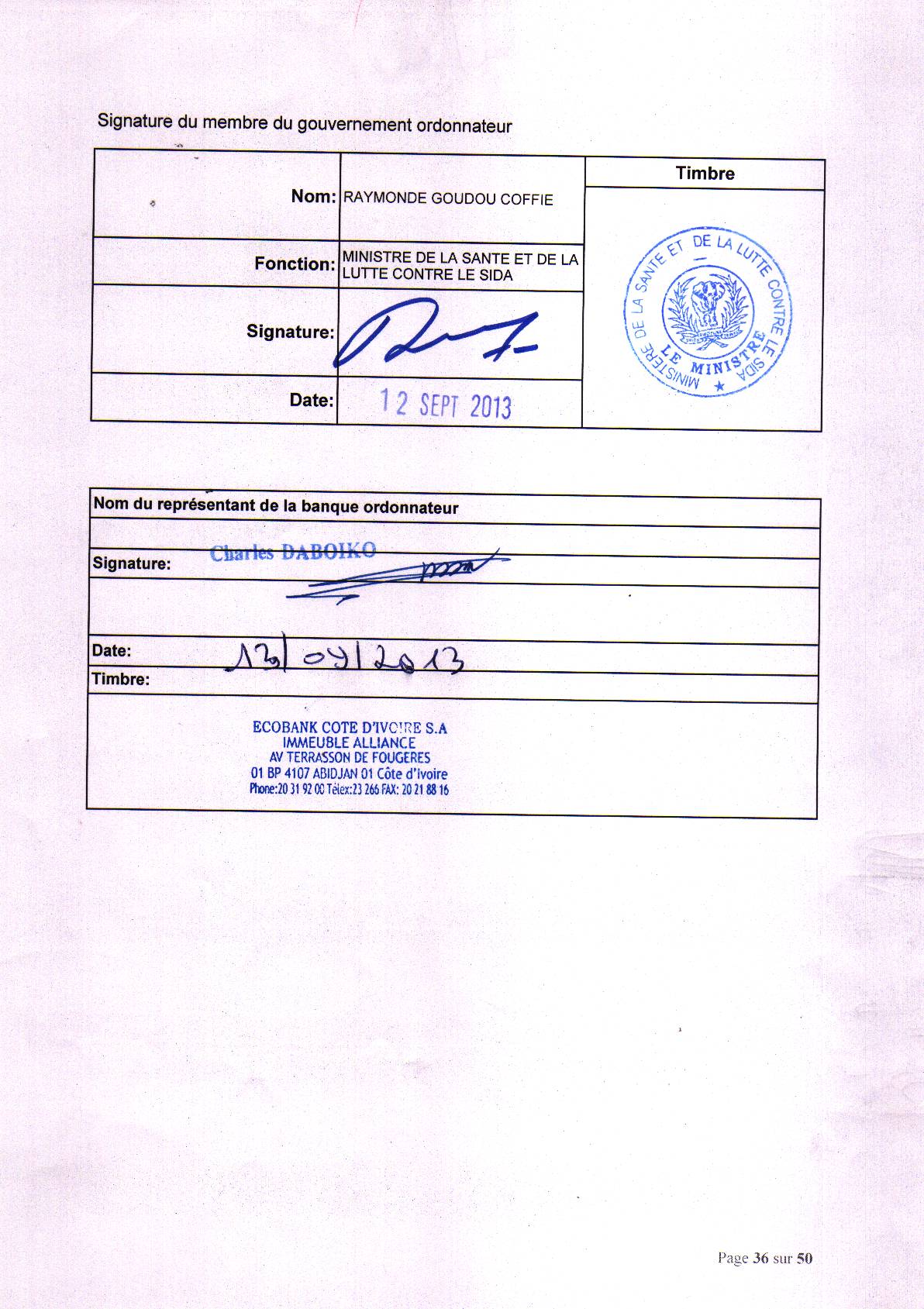 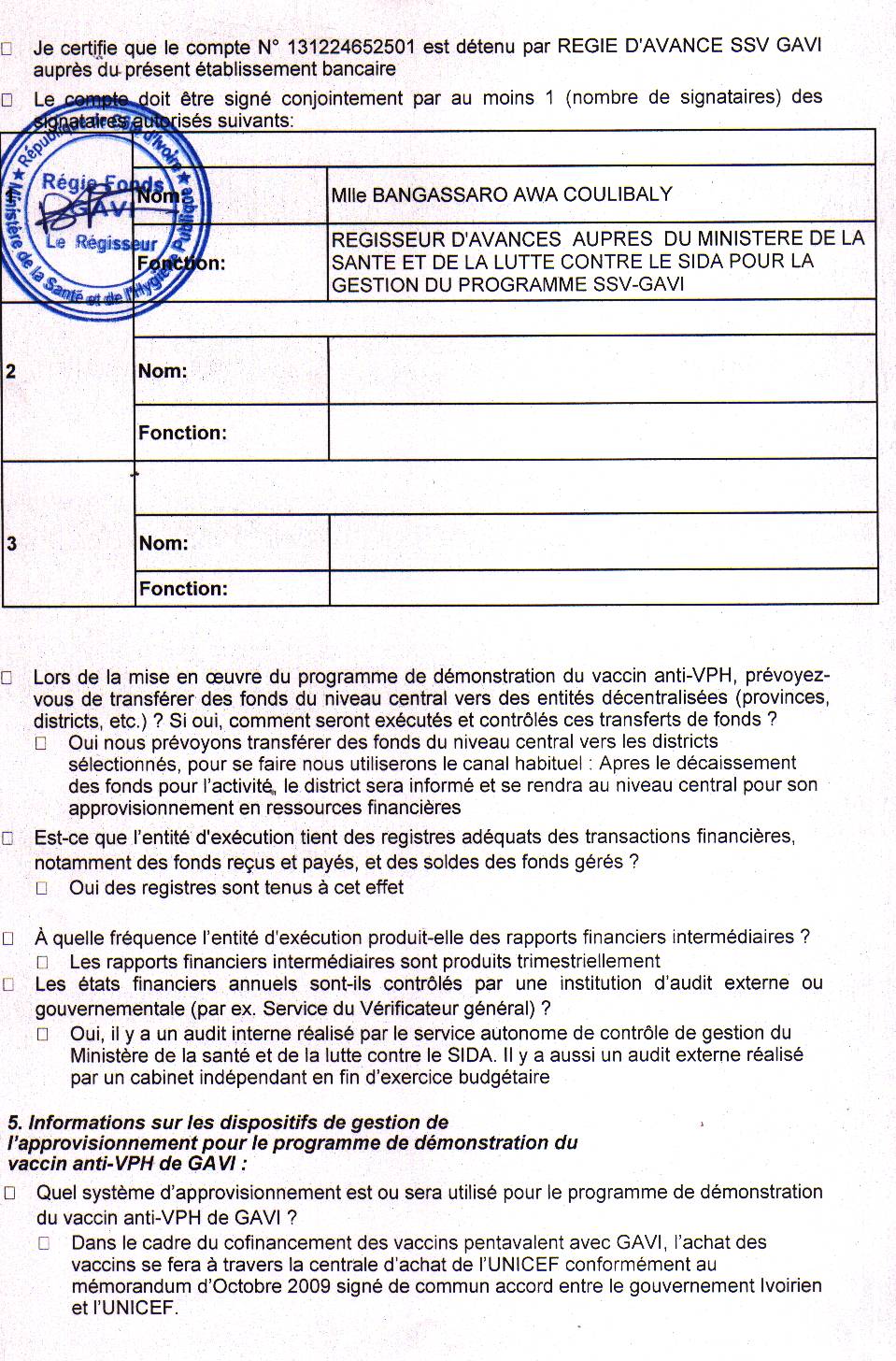 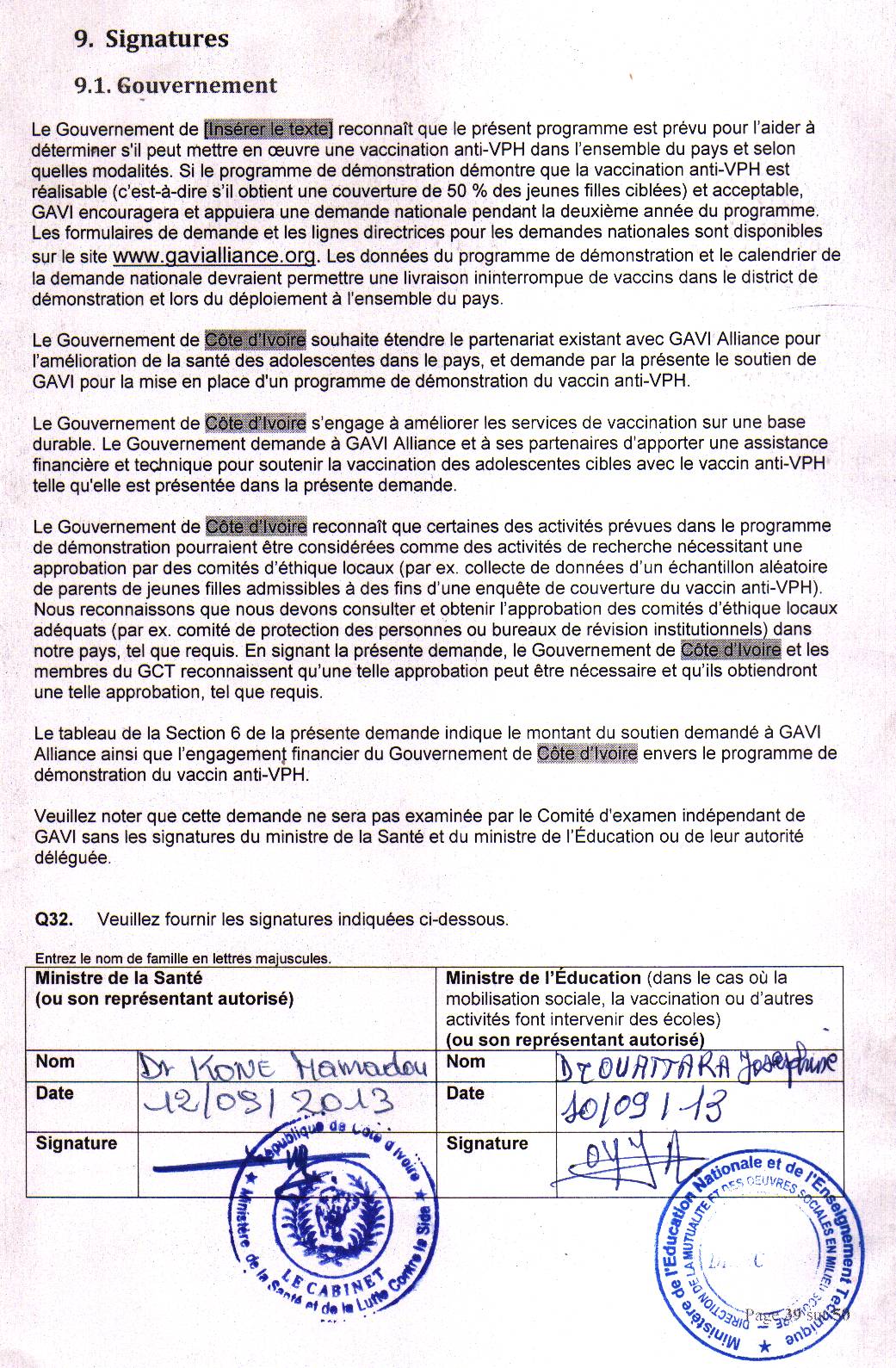 Q33.	Cette demande a été préparée par :Entrez le nom de famille en lettres majuscules.Organe national de coordination – Comité de coordination interagences pour la vaccinationQ34.	Nous, membres du CCIA, du CCSS ou d’un comité équivalent, nous sommes réunis le [09/09/2013 pour examiner la présente demande. Lors de cette réunion, nous avons adopté cette proposition sur la base des documents d'appui annexés.Le compte-rendu avalisé de cette réunion figure en annexe comme DOCUMENT NUMÉRO : [1].Entrez le nom de famille en lettres majuscules.Q35.	Dans le cas où le Secrétariat de GAVI aurait des questions concernant cette proposition, la personne à contacter est :Entrez le nom de famille en lettres majuscules.Informations complémentaires facultativesQ36. (facultatif)	Si les données sont disponibles, les pays peuvent fournir ci-dessous des informations supplémentaires relatives au contenu, au rôle et au cadre de la formation.Q37. (facultatif)	Si les données sont disponibles, les pays peuvent fournir ci-dessous des informations supplémentaires relatives aux types d’informations et/ou aux matériels susceptibles d’être utilisés/distribués, public cible, selon quel mécanisme et à quelle fréquence.Q38. (facultatif)	Des partenaires techniques (par ex. personnel local de l’OMS) doivent participer à la planification et à la réalisation de l’évaluation de la livraison des vaccins anti-VPH. Veuillez indiquer si de tels experts font déjà partie de l’équipe du pays (nom, titre, organisation). Un participant international pourra être requis via les partenaires techniques si une expertise supplémentaire s'avère indispensable.[Insérer le texte]Q39. (facultatif)	Les pays peuvent fournir, dans le tableau ci-dessous, un résumé des services ou interventions de santé et activés d’éducation pour la santé proposées actuellement aux adolescents ainsi que des agences d’exécution sélectionnées pour la mise en œuvre du programme de démonstration du vaccin anti-VPH. Au besoin, ajoutez d’autres tableaux.Q40. (facultatif)	Donnez un résumé des services actuels de traitement et de prévention du cancer du col utérin ainsi que des agences d’exécution sélectionnées dans le district pour la mise en œuvre du programme de démonstration du vaccin anti-VPH. Si elles sont disponibles, les pays peuvent inclure des informations sur les populations cibles, la structure de livraison et les sources de financement.[Insérer le texte]Q41. (facultatif)	Décrivez le plan prévu pour obtenir l’approbation du ministère de la Santé quant au projet de stratégie nationale de contrôle et de prévention du cancer du col utérin et aux activités pour sa diffusion auprès des partenaires et parties prenantes à l’échelon national, infranational et/ou local.[Insérer le texte]Q42. (facultatif)	Veuillez indiquer les représentants du GCT (s’ils sont connus) qui seront impliqués dans l’évaluation de la faisabilité de l’intégration des interventions données de santé à l’intention des adolescents à la livraison des vaccins anti-VPH.Entrez le nom de famille en lettres majuscules.Q43. (facultatif)	Veuillez indiquer les représentants du GCT (s’ils sont connus) qui seront impliqués dans la mise en place ou la révision d’un projet de stratégie nationale de contrôle et de prévention du cancer du col utérin.Entrez le nom de famille en lettres majuscules.Q44. (facultatif)	Veuillez décrire, le cas échéant, la distribution des vermifuges (antihelminthiques) dans le ou les districts.Q45. (facultatif)	Le cas échéant, décrivez toute manifestation de journée de la santé semestrielle organisée (par ex. Journées de la santé de l’enfant) actuellement organisée dans le ou les districts.Q46. (facultatif)	Le cas échéant, décrivez tout programme d’éducation pour la santé organisé dans les écoles et/ou la communauté actuellement dans le ou les districts.Q47. (Facultatif)	Merci de décrire si le pays prévoit de conduire d’autres activités de recherche en parallèle du programme de démonstration avec d’autres sources de financement.Vaccin préféré(bivalent [GSK] ou quadrivalent [Merck])Voir ci-dessous pour un complément d’informationMois et année de la première vaccinationDeuxième présentation préférée1Quadrivalent (Merck)Novembre 2014Bivalent [GSK]Évolution de la couverture nationale du DTC3 (pourcentage)Évolution de la couverture nationale du DTC3 (pourcentage)Évolution de la couverture nationale du DTC3 (pourcentage)Évolution de la couverture nationale du DTC3 (pourcentage)Évolution de la couverture nationale du DTC3 (pourcentage)VaccinNotifiéNotifiéEnquêteEnquête2011 20122011 2012DTC399 %Non disponibleNon disponibleComposanteDistrict 1 [Korhogo]District 2  [Abengourou] Topographie (% urbaine, % semi-urbaine, % rurale, % reculée, etc.)12 252 km², 63% urbaine, 37% ruraleSource de données : INSNombre et types de sous-unités administratives, par exemple, départements, villes, quartiers, villages Population totale702 098  Source de données : INS446 706 Source de données : INSPopulation féminine totale (%)360 958 (51%)  Source de données : INS212 428 (48%) Source de données : INSPopulation féminine totale âgée de 9 à 13 ans (% de la population féminine totale)36 631 (10%)   Source de données : DRENET Korhogo22 922 (10%)  Source de données : DRENET AbengourouNombre et types de formations sanitaires publiques 1 Centre Hospitalier Régional 13 Centres de Santé Urbain38 Centres de Santé Ruraux16 Dispensaires RurauxSource de données : Direction Départementale de la Sante (DDS)Nombre et types d’agents de santé travaillant dans l'ensemble des formations sanitaires publiques[Médecins spécialistes : 04Médecins généralistes : 06Infirmiers- Spécialiste  17Sages-femmes Spécialistes  00Sages –femmes diplômé d’Etat : 53Infirmier diplômée d’Etat : 144Assistants sociaux : 02Agents journaliers : 34source de données (DDS) [Médecins spécialistes 6Médecins généralistes 22Infirmiers- Spécialiste 23Sages-femmes Spécialistes 03Sages –femmes diplômé d’Etat 39Infirmier diplômée d’Etat 39Assistants sociaux 04Agents journaliers 18, source de donnée (DDS) Nombre et types de formations sanitaires privées Cliniques médicales 06Cabinet des soins 0Infirmerie 17source de données (DDS)Cliniques médicales 02Cabinet des soins 01Infirmerie 11, source de données (DDS)Nombre et types d’agents de santé travaillant dans les formations sanitaires privées du districtNDND Nombre et types d’écoles primaires et secondaires publiques et privées- Ecoles primaires publiques :  365- Ecoles primaires privées : 38- Ecoles secondaires publiques :  11- Ecoles secondaires privées : 17source de données : DRENET Korhogo- Ecoles primaires publiques 52- Ecoles primaires privées 06- Ecoles secondaires publiques 10- Ecoles secondaires privées 08, source de donnée : DRENET AbengourouNombre d’enseignants dans les écoles primaires et secondaires publiques et privées- Primaires publiques : 1 333- Primaires privés : 1 814- Secondaires publiques : 339- Secondaires privés : 316source de donnée (DRENET Korhogo)- Primaires publiques 339- Primaires privés 30- Secondaires publiques 427- Secondaires privés :  source de donnée (DRENET Abengourou)Estimations du nombre et du pourcentage de jeunes filles scolarisées des âges suivants :jeunes filles de 9 ansjeunes filles de 10 ansjeunes filles de 11 ansjeunes filles de 12 ansjeunes filles de 13 ansFillettes de 9 ans 4 004   (46 ,93%)Fillettes de 10 ans 3 782   (47,29%)Fillettes de 11 ans 3 478 (46,03%)Fillettes de 12 ans 3 010  (47,13%)Fillettes de 13 ans 2 473 (40,15%)Source de donnée (DRENET Korhogo, 2013)Fillettes de 9 ans 2 904 (64%)Fillettes de 10 ans 2 994 (66%)Fillettes de 11 ans 2 890 (65%)Fillettes de 12 ans 2 766 (64%)Fillettes de 13 ans 1 782 (43%)Source de donnée (DRENET Abengourou en 2013)Estimations du nombre et du pourcentage de jeunes filles non scolarisées des âges suivants :jeunes filles de 9 ansjeunes filles de 10 ansjeunes filles de 11 ansjeunes filles de 12 ansjeunes filles de 13 ansFillettes de 9 ans 4 528  (53,07%)Fillettes de 10 ans 4 215 (52,71%)Fillettes de 11 ans 4 078  (53 ,97%)Fillettes de 12 ans 3 377  (52,87%)Fillettes de 13 ans 3 686  (59 ,85%) Source de donnée (DRENET Korhogo, 2013)Fillettes de 9 ans 1661 (36%)Fillettes de 10 ans 1509 (34%)Fillettes de 11 ans 1537 (35%)Fillettes de 12 ans 1540 (36%)Fillettes de 13 ans 2339 (57%)Source de donnée (DRENET Abengourou en 2013)ComposanteDistrict 1 [Korhogo]District 2  [Abengourou] Nombre et types de sous-unités administratives (par ex. formations sanitaires) prévues pour la livraison des vaccins de routine - 66  sites de vaccination :-04  centres confessionnels- 00 centres sociaux- 62  structures sanitaires30 sites de vaccination :-3 centres confessionnels-1 centre social-26 structures sanitairesNombre et types de sessions de sensibilisation prévues pour la livraison des vaccins de routine lors d’un mois ordinaire- Sensibilisation de masse (medias, crieurs publics, leaders religieux et communautaires, groupes associatifs), - Sensibilisation de proximité par les agents de santé et les enseignants du primaire et du secondaire,Ces sensibilisations se dérouleront en deux sessions : avant et pendant la période de vaccination- Sensibilisation de masse (medias, crieurs publics, leaders religieux et communautaires, groupes associatifs), - Sensibilisation de proximité par les agents de santé et les enseignants du primaire et du secondaire,Ces sensibilisations se dérouleront en deux sessions : avant et pendant la période de vaccinationCouverture DTC397 %, année [2012]105 %, année [2012]Couverture Polio3 94 %, année [2012]107 %, année [2012]Couverture rougeole (première dose) 109 %, année [2012]102 %, année [2012]Couverture Pentavalent 3 97 %, année [2012]105 %, année [2012]TT2+ (femmes enceintes)112 %, année [2012]80 %, année [2012]Age cible ou classeN. de filles ciblées année 2015 : KorhogoN. de filles ciblées année 2015 : KorhogoN. de filles ciblées année 2015 : AbengourouN. de filles ciblées année 2015 : AbengourouSource des données10 ans4 036À l’école3 195À l’écoleDRENET Abengourou et Korhogo10 ans4 498En dehors de l’école1 611En dehors de l’écoleDRENET Abengourou et Korhogo8534Total4 806TotalÂgeProportion de filles de la classeMoins de 9 ans910111213Plus de 13 ansTotal100%ComposanteNombre et types de chambres froides 01 chambre froide positive 01 chambre froide négative01 chambre froide positive01 chambre froide négativeFonctionnement et état de marche des chambres froidesLes 2 chambres froides sont fonctionnellesLes 2 chambres froides sont fonctionnellesCapacité de stockage (avec excès éventuel)Chambre froide positive : 8 m3Chambre froide négative : 20 m3Chambre froide positive : 8 m3Chambre froide négative : 20 m3Mécanisme de distributionLes centres de santé viennent s’approvisionner mensuellement à la direction du district sanitaire à l’aide de porte-vaccinsLes centres de santé viennent s’approvisionner mensuellement à la direction du district sanitaire à l’aide de porte-vaccinsNombre et statut des porte-vaccins 145 Tous en bon Etat798 Tous en bon EtatNombre et statut des blocs réfrigérants (pénurie ou excès éventuels)40 réfrigérateurs médicaux, 07  congélateurs médicaux, 04 réfrigérateurs/Congélateurs, 815 accumulateurs de froid de  715 de 0,3 L, 100  accumulateurs de froid de 0,6 L chacun24 réfrigérateurs médicaux, 4 congélateurs médicaux, 3 réfrigérateurs/Congélateurs, 1874 accumulateurs de froid de 0,3 L chacun, 40 accumulateurs de froid de 0,6 L chacunCAPACITE DE STOCKAGEDISTRICT D’ABENGOUROUDISTRICT DE KORHOGORoutine mensuelle en litre97,4177,2Un passage de démonstration en litre78,2138,8Total (routine +AVS) en litre175,6316,1Disponible au dépôt du district en litre8251323Trois contacts de démonstration234,5416,5Antenne régionale de l’INHP80008000Agence/OrganisationNom/TitreDomaine de représentation1DCPEV (CCIA)NOUFE Souhaliou / Chargé d’études suivi-évaluationSuivi-EvaluationDCPEV (CCIA)ASSA Clarice Patricia Epse KOUAME-ASSOUAN/ Directeur Coordonnateur adjoint du PEVVaccinationDCPEV (CCIA)KANGA Armel Jonas/ Chargé d’études projet et planificationPlanificationDCPEV (CCIA)BOSSOH Emma/ Chargé de communication PEVCommunicationDCPEV (CCIA) YAO Kossia/ Médecin  PEVVaccinationDCPEV (CCIA)KOFFI Guy Donatien/ Chargé d’études logistique PEVLogistiqueDCPEV (CCIA)KONE Fatoumata/ Chargé d'étude prestations PEVVaccinationPNLCaKOUASSI Comoé Jean Claude/ Chargé d’étude partenariat multisectorielLutte contre le cancerPNLCaADIE Yao Mesmin/ Chargé d’étude suivi évaluationLutte contre le cancerPNLCaMme NOBOUT Pauline Raymonde / Chargé d’étude CommunicationCommunicationPNLCaAYEMOU Amalado/ Directeur Coordonateur AdjointLutte contre le cancerPNLCaGALLA BI Yao Jules/ Charge d’études, prise en charge des casLutte contre le cancerPNSSUSORO Gotianwa/ Chargée d’étude prévention programmation Santé ScolaireDCPNSR/PFKOFFI Akoua Isabelle/ Assistante logistique contraceptive Santé de la reproductionPNMNTDZADE Koffi Benjamin/ Charge d’étudesPNPECKONE Kane/ Conseiller technique soins et soutienLutte contre le SIDAINHP (CCIA)MAYET Koutouan/ Chef service adjoint surveillance épidémiologiqueSurveillance épidémiologiqueDMOSS/MENETYEBOUA Koffi Djaban Jacques/ Assistant Directeur Education nationaleDIPE (CCIA)Malé Mominé/Evaluation DGSKRA Kouadio /Charge d’étudesMinistre de l’économie et des finances (CCIA)Mme LATTROH/ Conseiller Technique du Ministre de l’économie et des financesFinancementSOGOCIGUIE Privat/ GynécologueGynécologieASFIBINDE Epse KOFFI Adjoua Monique/ Secrétaire affaire socialeLutte contre le cancerUNFPAABOU Nakan Pauline/ Charge deSanté de la reproductionJhipiegoAMOUSSOU Charles/ Conseiller technique SeniorLutte contre le cancerUNICEF (CCIA)KOUACOU  Epa/ Point focal PEV VaccinationOMS (CCIA)N’ZUE Kofi/ Point focal PEVVaccinationNom/TitreAgence/OrganisationDomaine de représentationPrésident du Groupe consultatif techniqueDr BROU Aka NoelDCPEV/ Ministère de la Santé et de la Lutte contre le SidaVaccinationNomBROU AKA NoelTitreDirecteur Coordonnateur du PEVNomBROU AKA NoelTitreDirecteur Coordonnateur du PEVN° de tél.(00225) 05 86 73 96 (00225) 21 24 25 29TitreDirecteur Coordonnateur du PEVN° de tél.(00225) 05 86 73 96 (00225) 21 24 25 29TitreDirecteur Coordonnateur du PEV(00225) 05 86 73 96 (00225) 21 24 25 29TitreDirecteur Coordonnateur du PEVN° de fax(00225) 21 24 25 25AgenceMinistère de la santé et de la lutte contre le SIDA(00225) 21 24 25 25AgenceMinistère de la santé et de la lutte contre le SIDAMailalloukassi.am@gmail.comalloukassi.am@gmail.comalloukassi.am@gmail.comAdresse18 BP 976 Abidjan 18Mailalloukassi.am@gmail.comalloukassi.am@gmail.comalloukassi.am@gmail.comAdresse18 BP 976 Abidjan 18Mailalloukassi.am@gmail.comalloukassi.am@gmail.comalloukassi.am@gmail.comAdresse18 BP 976 Abidjan 18Mailalloukassi.am@gmail.comalloukassi.am@gmail.comalloukassi.am@gmail.comAdresse18 BP 976 Abidjan 18Première campagne de vaccinationPremière campagne de vaccinationPremière campagne de vaccinationÉvaluation de la première campagneÉvaluation de la première campagneDeuxième campagne de vaccinationDeuxième campagne de vaccinationDeuxième campagne de vaccinationDeuxième campagne de vaccinationDeuxième campagne de vaccinationDeuxième campagne de vaccinationDeuxième campagne de vaccinationDeuxième campagne de vaccinationDeuxième campagne de vaccinationÉvaluation de la faisabilité d’une livraison intégrée Démarrage de la stratégie de lutte contre le cancerÉvaluation de la faisabilité d’une livraison intégrée Démarrage de la stratégie de lutte contre le cancerÉvaluation de la faisabilité d’une livraison intégrée Démarrage de la stratégie de lutte contre le cancerÉvaluation de la faisabilité d’une livraison intégrée Démarrage de la stratégie de lutte contre le cancerÉvaluation de la faisabilité d’une livraison intégrée Démarrage de la stratégie de lutte contre le cancerÉvaluation de la faisabilité d’une livraison intégrée Démarrage de la stratégie de lutte contre le cancerSi possible, test de la livraison conjointe de servicesFinalisation de la stratégie de lutte contre le cancerSi possible, test de la livraison conjointe de servicesFinalisation de la stratégie de lutte contre le cancerSi possible, test de la livraison conjointe de servicesFinalisation de la stratégie de lutte contre le cancerSi possible, test de la livraison conjointe de servicesFinalisation de la stratégie de lutte contre le cancerSi possible, test de la livraison conjointe de servicesFinalisation de la stratégie de lutte contre le cancerSi possible, test de la livraison conjointe de servicesFinalisation de la stratégie de lutte contre le cancerSi possible, test de la livraison conjointe de servicesFinalisation de la stratégie de lutte contre le cancerSi possible, test de la livraison conjointe de servicesFinalisation de la stratégie de lutte contre le cancerPlanificationPlanificationAnnée 1 : mise en œuvre du projet de démonstrationAnnée 1 : mise en œuvre du projet de démonstrationAnnée 1 : mise en œuvre du projet de démonstrationAnnée 1 : mise en œuvre du projet de démonstrationAnnée 1 : mise en œuvre du projet de démonstrationAnnée 1 : mise en œuvre du projet de démonstrationAnnée 2Année 2Année 2Année 2Année 2Année 2Année 2Année 2Chronogramme du programme de démonstration du vaccin anti-VPHChronogramme du programme de démonstration du vaccin anti-VPHChronogramme du programme de démonstration du vaccin anti-VPHChronogramme du programme de démonstration du vaccin anti-VPHChronogramme du programme de démonstration du vaccin anti-VPHChronogramme du programme de démonstration du vaccin anti-VPHChronogramme du programme de démonstration du vaccin anti-VPHChronogramme du programme de démonstration du vaccin anti-VPHChronogramme du programme de démonstration du vaccin anti-VPHChronogramme du programme de démonstration du vaccin anti-VPHChronogramme du programme de démonstration du vaccin anti-VPHChronogramme du programme de démonstration du vaccin anti-VPHChronogramme du programme de démonstration du vaccin anti-VPHChronogramme du programme de démonstration du vaccin anti-VPHChronogramme du programme de démonstration du vaccin anti-VPHChronogramme du programme de démonstration du vaccin anti-VPHChronogramme du programme de démonstration du vaccin anti-VPHChronogramme du programme de démonstration du vaccin anti-VPHChronogramme du programme de démonstration du vaccin anti-VPHChronogramme du programme de démonstration du vaccin anti-VPHChronogramme du programme de démonstration du vaccin anti-VPHChronogramme du programme de démonstration du vaccin anti-VPHChronogramme du programme de démonstration du vaccin anti-VPHChronogramme du programme de démonstration du vaccin anti-VPHChronogramme du programme de démonstration du vaccin anti-VPHChronogramme du programme de démonstration du vaccin anti-VPHChronogramme du programme de démonstration du vaccin anti-VPHChronogramme du programme de démonstration du vaccin anti-VPHChronogramme du programme de démonstration du vaccin anti-VPHChronogramme du programme de démonstration du vaccin anti-VPHChronogramme du programme de démonstration du vaccin anti-VPHChronogramme du programme de démonstration du vaccin anti-VPHChronogramme du programme de démonstration du vaccin anti-VPHChronogramme du programme de démonstration du vaccin anti-VPHAnnée 1 (2014)Année 1 (2014)Année 1 (2014)Année 1 (2014)Année 1 (2014)Année 1 (2014)Année 1 (2014)Année 2 (2015)Année 2 (2015)Année 2 (2015)Année 2 (2015)Année 2 (2015)Année 2 (2015)Année 2 (2015)Année 2 (2015)Année 2 (2015)Année 2 (2015)Année 2 (2015)Année 2 (2015)Année 3 (2016)Année 3 (2016)Année 3 (2016)Année 3 (2016)Année 3 (2016)Année 3 (2016)Année 3 (2016)Année 3 (2016)Année 3 (2016)Année 3 (2016)Année 3 (2016)Année 3 (2016)Année 4 (2017)Année 4 (2017)Année 4 (2017)JuinJuilAoutSeptOctNovDecJanFevMarAvrMai         JuinJuilAoutSeptOctNovDecJanFevMarAvrMaiJuinJuilAoutSeptOctNovDecJanFevMarRédaction du plan de mise en œuvreMise en place de l’équipe technique de travail pour la coordination de l'activitéOrganisation du recensement des fillettes de 10 ansOrganisation de réunions de l’équipe technique de travail Micro planification à l’échelon du districtConfirmation de la place disponible dans les chambres froides du districtDédouanement du stock de vaccinsCommunication des informations aux intervenants clésElaboration du plan de communication et des messages pour les supports de communication Elaboration des outils de gestion pour la vaccinationElaboration d’un plan de formationMise en place de l’équipe responsable de l’évaluation des interventions de santé à l’intention des adolescentsTransport des vaccins vers le districtExamen des résultats de la première année et description des éventuelles modifications relatives à la vaccination pour la deuxième année, y compris éventualité d’une livraison conjointe du vaccin anti-VPH et d’une intervention de santé à l’intention des adolescentsMicro planification  pour la deuxième année de vaccinationRévision du plan de mise en œuvre de la première année pour la deuxième annéeMise en œuvre d’une stratégie de communication dans le districtRévision des outils de gestion pour la vaccinationElaboration/Mise en œuvre  du plan de formationrévision / Mise en œuvre du plan de formationAdministration de la première doseSessions de ratissage pour la première doseAdministration de la deuxième doseSessions de ratissage pour la deuxième doseAdministration de la troisième doseSessions de ratissage pour la troisième doseEn cas de livraison conjointe lors de la deuxième année, révision des formulaires de vaccination, au besoinElaboration des Termes de Référence pour l'évaluation des interventions de santé à l’intention des adolescentsMise en œuvre de l'évaluation de la vaccination anti HPVRéalisation de l’évaluation des interventions de santé à l’intention des adolescentsRéalisation d'une enquête de couvertureAnalyse des données d’évaluationRédaction du rapport préliminaire de l’évaluationCollecte des données relatives aux coûtsOrganisation d'un audit externe des comptes par un cabinet indépendantOrganisation d'un audit interne des comptes par le service de contrôle de gestionOrganisation de réunions de l’équipe de travail sur la stratégie de lutte contre le cancer du col utérinConfirmation de la place disponible dans les chambres froides du districtDédouanement du stock de vaccinsAdaptation des matériels IEC et du plan de communicationRévision du plan stratégique de lutte contre le cancer du col utérinSoumission du rapport de situation à GAVITransport vers le district du stock de vaccins pour la deuxième annéeMise en œuvre d’une stratégie de communication dans le districtRévision des outils de gestion pour la vaccinationRévisions en vue d’éventuels compléments de formation ou de matériels du programme pour la deuxième annéeAdministration de la première dose de la deuxième annéeSessions de ratissage pour la première dose de la deuxième annéeAdministration de la deuxième dose de la deuxième annéeSessions de ratissage pour la deuxième dose de la deuxième annéeAdministration de la troisième dose de la deuxième annéeSessions de ratissage pour la troisième dose de la deuxième annéeAnalyse des données de couverture, de faisabilité et de coûts pour la deuxième annéeRédaction du rapport d’évaluation des vaccinations de la deuxième annéeSoumission du rapport financier à GAVI (15 mois après le décaissement des fonds par GAVI)Organisation d'un audit externe des comptes par un cabinet indépendantOrganisation d'un audit interne des comptes par le service de contrôle de gestionOrganisation de réunions de l’équipe de travail sur la stratégie de lutte contre le cancer du col utérinRecommandations finales au CCIA en vue d’un déploiement national des vaccins anti-VPHPrésentation au CCIA du plan stratégique révisé de lutte contre le cancer du col utérin après la phase pilote d'administration du vaccin anti-HPVSoumission du rapport final de situation à GAVILe cas échéant, remplir et soumettre la demande GAVI pour l’introduction nationaleSoumission du rapport financier à GAVI (12 mois après le rapport précédent)Phase 1Phase 1Phase 1Phase 1Phase 2Phase 2Phase 2Phase 2EtatEtatGAVIGAVIEtatEtatGAVIGAVI20142015201420152015201620152016TOTALSupervision/Coordination/Planification8 200 12 620 4 546 4 939 8 704 8 000 2 782 4 939 54 730 Administration des vaccins5 629 5 681 8 779 17 559 1 227 3 118 9 020 10 520 61 534 Sensibilisation et mobilisation de la communauté-   -   15 816 7 585 16 532 3 600 647 1 127 45 306 Formation-   -   369 -   816 -   -   -   1 185 Approvisionnement en vaccins1 129 -   2 787 -   -   -   4 041 -   7 956 Évaluation -   -   25 644 51 484 18 659 12 000 -   25 000 132 787 Élimination des déchets-   836 856 796 856 1 632 -   -   4 976 Surveillance des MAPI16 008 32 016 -   -   16 536 33 073 -   -   97 633 SOUS-TOTAL Coûts opérationnels32 980 53 168 60 811 84 378 65 344 63 439 18 504 43 602 422 226 Coût des vaccins et consommables-   -   238 484 -   -   -   247 380 -   485 864 Frais de transit35 773 -   -   -   37 107 -   -   -   72 880 SOUS-TOTAL Vaccins et consommables35 773 -   238 484 -   37 107 -   247 380 -   558 744 TOTAL68 752 53 168 299 295 84 378 102 451 63 439 265 884 43 602 980 970 Informations à fournir par l’organisation/le pays bénéficiaireInformations à fournir par l’organisation/le pays bénéficiaireInformations à fournir par l’organisation/le pays bénéficiaireInformations à fournir par l’organisation/le pays bénéficiaireInformations à fournir par l’organisation/le pays bénéficiaire1. Nom et coordonnées de la ou des organisations bénéficiairesDirection de Coordination du Programme Elargi de VaccinationDirection de Coordination du Programme Elargi de VaccinationDirection de Coordination du Programme Elargi de VaccinationDirection de Coordination du Programme Elargi de Vaccination2. Expérience de l’organisation bénéficiaire en termes d’opérations financées par GAVI, la Banque mondiale, l’OMS, l’UNICEF, le FMCSTP ou d’autres donateurs (par ex. réception antérieure d’allocations) Oui ou Non ?Oui pour le soutien de GAVI, de l’UNICEF et de l’OMSSi OUI, veuillez indiquer l'intitulé soutien de GAVI, de l’UNICEF et de l’OMS, les années et le montant de l’allocation : Pour l’expérience de GAVI Intitule : Soutien aux Services de Vaccination : de 2000 à 2011Montant de l’allocation : 2 424 000 $USet les informations suivantes : Pour les allocations échues : Quelles sont les principales conclusions quant à l’utilisation des fonds ? Approbation du plan de trésorerie par le CCIA avant son exécution Validation du rapport de situation de GAVI de l’année écoulée incluant le bilan d’exécution du plan de trésorerie par le CCIAAmélioration du taux d’exécution des fondsBonne implication du contrôle financier dans le processus d’exécution du plan de trésoreriePour les allocations en cours : Dernière notation de performance de la gestion financière et de l’approvisionnementSeptembre 2010Problèmes de mise en œuvre de la gestion financière et de l’approvisionnement Pas de difficulté majeure rencontréeOui ou Non ?Oui pour le soutien de GAVI, de l’UNICEF et de l’OMSSi OUI, veuillez indiquer l'intitulé soutien de GAVI, de l’UNICEF et de l’OMS, les années et le montant de l’allocation : Pour l’expérience de GAVI Intitule : Soutien aux Services de Vaccination : de 2000 à 2011Montant de l’allocation : 2 424 000 $USet les informations suivantes : Pour les allocations échues : Quelles sont les principales conclusions quant à l’utilisation des fonds ? Approbation du plan de trésorerie par le CCIA avant son exécution Validation du rapport de situation de GAVI de l’année écoulée incluant le bilan d’exécution du plan de trésorerie par le CCIAAmélioration du taux d’exécution des fondsBonne implication du contrôle financier dans le processus d’exécution du plan de trésoreriePour les allocations en cours : Dernière notation de performance de la gestion financière et de l’approvisionnementSeptembre 2010Problèmes de mise en œuvre de la gestion financière et de l’approvisionnement Pas de difficulté majeure rencontréeOui ou Non ?Oui pour le soutien de GAVI, de l’UNICEF et de l’OMSSi OUI, veuillez indiquer l'intitulé soutien de GAVI, de l’UNICEF et de l’OMS, les années et le montant de l’allocation : Pour l’expérience de GAVI Intitule : Soutien aux Services de Vaccination : de 2000 à 2011Montant de l’allocation : 2 424 000 $USet les informations suivantes : Pour les allocations échues : Quelles sont les principales conclusions quant à l’utilisation des fonds ? Approbation du plan de trésorerie par le CCIA avant son exécution Validation du rapport de situation de GAVI de l’année écoulée incluant le bilan d’exécution du plan de trésorerie par le CCIAAmélioration du taux d’exécution des fondsBonne implication du contrôle financier dans le processus d’exécution du plan de trésoreriePour les allocations en cours : Dernière notation de performance de la gestion financière et de l’approvisionnementSeptembre 2010Problèmes de mise en œuvre de la gestion financière et de l’approvisionnement Pas de difficulté majeure rencontréeOui ou Non ?Oui pour le soutien de GAVI, de l’UNICEF et de l’OMSSi OUI, veuillez indiquer l'intitulé soutien de GAVI, de l’UNICEF et de l’OMS, les années et le montant de l’allocation : Pour l’expérience de GAVI Intitule : Soutien aux Services de Vaccination : de 2000 à 2011Montant de l’allocation : 2 424 000 $USet les informations suivantes : Pour les allocations échues : Quelles sont les principales conclusions quant à l’utilisation des fonds ? Approbation du plan de trésorerie par le CCIA avant son exécution Validation du rapport de situation de GAVI de l’année écoulée incluant le bilan d’exécution du plan de trésorerie par le CCIAAmélioration du taux d’exécution des fondsBonne implication du contrôle financier dans le processus d’exécution du plan de trésoreriePour les allocations en cours : Dernière notation de performance de la gestion financière et de l’approvisionnementSeptembre 2010Problèmes de mise en œuvre de la gestion financière et de l’approvisionnement Pas de difficulté majeure rencontrée3. Montant de l’allocation proposée pour la démonstration du vaccin anti-VPH de GAVI (dollars US) 980 970 $ US (coûts opérationnels + coûts vaccins) Ce montant est  mobilisé à la fois par GAVI et l’Etat de Côte d’Ivoire980 970 $ US (coûts opérationnels + coûts vaccins) Ce montant est  mobilisé à la fois par GAVI et l’Etat de Côte d’Ivoire980 970 $ US (coûts opérationnels + coûts vaccins) Ce montant est  mobilisé à la fois par GAVI et l’Etat de Côte d’Ivoire980 970 $ US (coûts opérationnels + coûts vaccins) Ce montant est  mobilisé à la fois par GAVI et l’Etat de Côte d’Ivoire4. Informations sur les dispositifs de gestion financière pour le programme de démonstration du vaccin anti-VPH de GAVI :4. Informations sur les dispositifs de gestion financière pour le programme de démonstration du vaccin anti-VPH de GAVI :4. Informations sur les dispositifs de gestion financière pour le programme de démonstration du vaccin anti-VPH de GAVI :Est-ce que les ressources du programme de démonstration de GAVI seront gérées par le canal habituel du gouvernement pour les procédures de dépenses ?Est-ce que les ressources du programme de démonstration de GAVI seront gérées par le canal habituel du gouvernement pour les procédures de dépenses ?OUIOUIOUIL'organisation bénéficiaire dispose-t-elle d'un manuel opératoire ou de gestion financière décrivant le système de contrôle interne et les procédures opérationnelles de gestion financière ? L'organisation bénéficiaire dispose-t-elle d'un manuel opératoire ou de gestion financière décrivant le système de contrôle interne et les procédures opérationnelles de gestion financière ? OUI : un manuel des procédures de gestion financière existe au niveau de la DCPEV. Il existe également un manuel de directives et un aide-mémoire concernant spécifiquement la gestion des fonds GAVIOUI : un manuel des procédures de gestion financière existe au niveau de la DCPEV. Il existe également un manuel de directives et un aide-mémoire concernant spécifiquement la gestion des fonds GAVIOUI : un manuel des procédures de gestion financière existe au niveau de la DCPEV. Il existe également un manuel de directives et un aide-mémoire concernant spécifiquement la gestion des fonds GAVIQuel est le processus budgétaire ? Quel est le processus budgétaire ? Elaboration d’un plan de trésorerie annuelle en début d’année sur la base du bilan de l’année précédenteValidation du plan de trésorerie par le CCIASuivi de l’exécution du plan de trésorerie en cours d’année par le service financier du programme, la Direction des Affaires Financières du Ministère de tutelle, le contrôle financier, la régie financière auprès du Ministère de l’économie et des financesValidation des bilans trimestriels et  annuels par le CCIAElaboration d’un plan de trésorerie annuelle en début d’année sur la base du bilan de l’année précédenteValidation du plan de trésorerie par le CCIASuivi de l’exécution du plan de trésorerie en cours d’année par le service financier du programme, la Direction des Affaires Financières du Ministère de tutelle, le contrôle financier, la régie financière auprès du Ministère de l’économie et des financesValidation des bilans trimestriels et  annuels par le CCIAElaboration d’un plan de trésorerie annuelle en début d’année sur la base du bilan de l’année précédenteValidation du plan de trésorerie par le CCIASuivi de l’exécution du plan de trésorerie en cours d’année par le service financier du programme, la Direction des Affaires Financières du Ministère de tutelle, le contrôle financier, la régie financière auprès du Ministère de l’économie et des financesValidation des bilans trimestriels et  annuels par le CCIAQuel système comptable est ou sera utilisé pour le programme de démonstration du vaccin anti-VPH de GAVI ? Ce système est-il informatisé ou manuel ? Quel système comptable est ou sera utilisé pour le programme de démonstration du vaccin anti-VPH de GAVI ? Ce système est-il informatisé ou manuel ? C’est le système de comptabilité publique habituellement utilisé par notre pays pour la gestion des fonds GAVI. C’est un système informatiséC’est le système de comptabilité publique habituellement utilisé par notre pays pour la gestion des fonds GAVI. C’est un système informatiséC’est le système de comptabilité publique habituellement utilisé par notre pays pour la gestion des fonds GAVI. C’est un système informatiséQuelles sont les dispositions en matière de dotation de personnel pour la comptabilité, l’audit et l’établissement de rapports? Est-ce que l’entité responsable de la mise en œuvre dispose d’un comptable qualifié au sein du personnel affecté au programme de démonstration du vaccin anti-VPH de GAVI ?  Quelles sont les dispositions en matière de dotation de personnel pour la comptabilité, l’audit et l’établissement de rapports? Est-ce que l’entité responsable de la mise en œuvre dispose d’un comptable qualifié au sein du personnel affecté au programme de démonstration du vaccin anti-VPH de GAVI ?  Pour la gestion des fonds GAVI un régisseur du ministère de l’économie et des finances a été nommé. A Chaque fin d’exercice budgétaire, un audit interne est réalisé par le service autonome de contrôle de gestion du Ministère de la santé et de la lutte contre le SIDA et un audit externe est conduit  par un cabinet indépendant.La DCPEV dispose d’un comptable qualifié. Pour la gestion des fonds GAVI un régisseur du ministère de l’économie et des finances a été nommé. A Chaque fin d’exercice budgétaire, un audit interne est réalisé par le service autonome de contrôle de gestion du Ministère de la santé et de la lutte contre le SIDA et un audit externe est conduit  par un cabinet indépendant.La DCPEV dispose d’un comptable qualifié. Pour la gestion des fonds GAVI un régisseur du ministère de l’économie et des finances a été nommé. A Chaque fin d’exercice budgétaire, un audit interne est réalisé par le service autonome de contrôle de gestion du Ministère de la santé et de la lutte contre le SIDA et un audit externe est conduit  par un cabinet indépendant.La DCPEV dispose d’un comptable qualifié. Quelles sont les dispositions bancaires ? Donnez des informations détaillées sur le compte bancaire de la Banque centrale ou d’une banque commerciale pressentie pour recevoir les fonds anti-VPH de GAVI et la liste des signataires autorisés. Précisez leurs titres. Quelles sont les dispositions bancaires ? Donnez des informations détaillées sur le compte bancaire de la Banque centrale ou d’une banque commerciale pressentie pour recevoir les fonds anti-VPH de GAVI et la liste des signataires autorisés. Précisez leurs titres. Un compte a été déjà ouvert dans une banque commerciale  (ECOBANK) au nom du ministère de la santé pour recevoir tous les transferts de fonds provenant de GAVI. Ce compte recevra donc les fonds pour le programme de démonstration de la vaccination anti-HPVPour les détails de ce compte, voir tableau ci-dessousUn compte a été déjà ouvert dans une banque commerciale  (ECOBANK) au nom du ministère de la santé pour recevoir tous les transferts de fonds provenant de GAVI. Ce compte recevra donc les fonds pour le programme de démonstration de la vaccination anti-HPVPour les détails de ce compte, voir tableau ci-dessousUn compte a été déjà ouvert dans une banque commerciale  (ECOBANK) au nom du ministère de la santé pour recevoir tous les transferts de fonds provenant de GAVI. Ce compte recevra donc les fonds pour le programme de démonstration de la vaccination anti-HPVPour les détails de ce compte, voir tableau ci-dessous Lors de la mise en œuvre du programme de démonstration du vaccin anti-VPH, prévoyez-vous de transférer des fonds du niveau central vers des entités décentralisées (provinces, districts, etc.) ? Si oui, comment seront exécutés et contrôlés ces transferts de fonds ? Lors de la mise en œuvre du programme de démonstration du vaccin anti-VPH, prévoyez-vous de transférer des fonds du niveau central vers des entités décentralisées (provinces, districts, etc.) ? Si oui, comment seront exécutés et contrôlés ces transferts de fonds ?Oui nous prévoyons transférer des fonds du niveau central vers les districts sélectionnés, pour se faire nous utiliserons le canal habituel : Le régisseur des fonds GAVI émet un chèque sur la base des ordres de paiement présenté par la DCPEV et co-signé par le Directeur coordonateur du PEV,  le Directeur des Affaires Financières du ministère de la santé et le contrôleur financier de l’Etat. Ce chèque est encaissé par le comptable du PEV. La dotation du district se fera par paiement direct par le comptable du PEV aux gestionnaires des districts. A la fin de l’activité, les pièces justificatives de l’utilisation de ces fonds sont transmises au comptable du PEV.Oui nous prévoyons transférer des fonds du niveau central vers les districts sélectionnés, pour se faire nous utiliserons le canal habituel : Le régisseur des fonds GAVI émet un chèque sur la base des ordres de paiement présenté par la DCPEV et co-signé par le Directeur coordonateur du PEV,  le Directeur des Affaires Financières du ministère de la santé et le contrôleur financier de l’Etat. Ce chèque est encaissé par le comptable du PEV. La dotation du district se fera par paiement direct par le comptable du PEV aux gestionnaires des districts. A la fin de l’activité, les pièces justificatives de l’utilisation de ces fonds sont transmises au comptable du PEV.Oui nous prévoyons transférer des fonds du niveau central vers les districts sélectionnés, pour se faire nous utiliserons le canal habituel : Le régisseur des fonds GAVI émet un chèque sur la base des ordres de paiement présenté par la DCPEV et co-signé par le Directeur coordonateur du PEV,  le Directeur des Affaires Financières du ministère de la santé et le contrôleur financier de l’Etat. Ce chèque est encaissé par le comptable du PEV. La dotation du district se fera par paiement direct par le comptable du PEV aux gestionnaires des districts. A la fin de l’activité, les pièces justificatives de l’utilisation de ces fonds sont transmises au comptable du PEV.Est-ce que l’entité d'exécution tient des registres adéquats des transactions financières, notamment des fonds reçus et payés, et des soldes des fonds gérés ?Est-ce que l’entité d'exécution tient des registres adéquats des transactions financières, notamment des fonds reçus et payés, et des soldes des fonds gérés ?Oui des registres sont tenus à cet effetOui des registres sont tenus à cet effetOui des registres sont tenus à cet effetÀ quelle fréquence l’entité d'exécution produit-elle des rapports financiers intermédiaires ?  À quelle fréquence l’entité d'exécution produit-elle des rapports financiers intermédiaires ?  Les rapports financiers sont produits trimestriellementLes rapports financiers sont produits trimestriellementLes rapports financiers sont produits trimestriellementLes états financiers annuels sont-ils contrôlés par une institution d’audit externe ou gouvernementale (par ex. Service du Vérificateur général) ?Les états financiers annuels sont-ils contrôlés par une institution d’audit externe ou gouvernementale (par ex. Service du Vérificateur général) ?Oui, il y a un audit interne réalisé par le service autonome de contrôle de gestion du Ministère de la santé et de la lutte contre le SIDA. Il y a aussi un audit externe réalisé par un cabinet indépendant en fin d’exercice budgétaireOui, il y a un audit interne réalisé par le service autonome de contrôle de gestion du Ministère de la santé et de la lutte contre le SIDA. Il y a aussi un audit externe réalisé par un cabinet indépendant en fin d’exercice budgétaireOui, il y a un audit interne réalisé par le service autonome de contrôle de gestion du Ministère de la santé et de la lutte contre le SIDA. Il y a aussi un audit externe réalisé par un cabinet indépendant en fin d’exercice budgétaire5. Informations sur les dispositifs de gestion de l’approvisionnement pour le programme de démonstration du vaccin anti-VPH de GAVI :5. Informations sur les dispositifs de gestion de l’approvisionnement pour le programme de démonstration du vaccin anti-VPH de GAVI :5. Informations sur les dispositifs de gestion de l’approvisionnement pour le programme de démonstration du vaccin anti-VPH de GAVI :5. Informations sur les dispositifs de gestion de l’approvisionnement pour le programme de démonstration du vaccin anti-VPH de GAVI :Quel système d’approvisionnement est ou sera utilisé pour le programme de démonstration du vaccin anti-VPH de GAVI ?Quel système d’approvisionnement est ou sera utilisé pour le programme de démonstration du vaccin anti-VPH de GAVI ?Dans le cadre du cofinancement des vaccins pentavalent avec GAVI, l’achat des vaccins se fera à travers la centrale d’achat de l’UNICEF conformément au mémorandum d’Octobre 2009 signé de commun accord entre le gouvernement Ivoirien et l’UNICEFDans le cadre du cofinancement des vaccins pentavalent avec GAVI, l’achat des vaccins se fera à travers la centrale d’achat de l’UNICEF conformément au mémorandum d’Octobre 2009 signé de commun accord entre le gouvernement Ivoirien et l’UNICEFDans le cadre du cofinancement des vaccins pentavalent avec GAVI, l’achat des vaccins se fera à travers la centrale d’achat de l’UNICEF conformément au mémorandum d’Octobre 2009 signé de commun accord entre le gouvernement Ivoirien et l’UNICEFL'organisation bénéficiaire dispose-t-elle d'un plan d'approvisionnement, ou un plan d'approvisionnement sera-t-il préparé pour ce programme de démonstration du vaccin anti-VPH ? L'organisation bénéficiaire dispose-t-elle d'un plan d'approvisionnement, ou un plan d'approvisionnement sera-t-il préparé pour ce programme de démonstration du vaccin anti-VPH ? La DCPEV dispose d’un plan d’approvisionnement qui est semestrielle pour les vaccins de routine et des approvisionnements ponctuels en cas de campagne selon un plan préétabli en fonction des dates de chaque campagneLa DCPEV dispose d’un plan d’approvisionnement qui est semestrielle pour les vaccins de routine et des approvisionnements ponctuels en cas de campagne selon un plan préétabli en fonction des dates de chaque campagneLa DCPEV dispose d’un plan d’approvisionnement qui est semestrielle pour les vaccins de routine et des approvisionnements ponctuels en cas de campagne selon un plan préétabli en fonction des dates de chaque campagneExiste-t-il un mécanisme de gestion de doléances ? Existe-t-il un mécanisme de gestion de doléances ? En cas de doléances vis-à-vis d’un partenaire la voie administrative est utilisée : une requête officielle écrite est alors adressée au partenaireEn cas de doléances vis-à-vis d’un partenaire la voie administrative est utilisée : une requête officielle écrite est alors adressée au partenaireEn cas de doléances vis-à-vis d’un partenaire la voie administrative est utilisée : une requête officielle écrite est alors adressée au partenaireQuelles sont les dispositions en matière de dotation de personnel pour l’approvisionnement ? L’entité d’exécution dispose-t-elle d’une spécialiste en approvisionnement expérimenté au sein de son personnel ?Quelles sont les dispositions en matière de dotation de personnel pour l’approvisionnement ? L’entité d’exécution dispose-t-elle d’une spécialiste en approvisionnement expérimenté au sein de son personnel ?La DCPEV dispose d’un service de logistique avec une équipe de cinq logisticiens formés et expérimentés avec un personnel d’appui.  La DCPEV dispose d’un service de logistique avec une équipe de cinq logisticiens formés et expérimentés avec un personnel d’appui.  La DCPEV dispose d’un service de logistique avec une équipe de cinq logisticiens formés et expérimentés avec un personnel d’appui.  Existe-t-il des procédures pour l’inspection physique et le contrôle de la qualité des biens, des travaux ou des services fournis ?Existe-t-il des procédures pour l’inspection physique et le contrôle de la qualité des biens, des travaux ou des services fournis ?Un contrôleur financier du ministère de l’économie et des finances est spécialement affecté pour le contrôle de tous services faits au sein de la DCPEV.Par ailleurs, lors de la réception des vaccins et consommables, un contrôle minutieux portant sur les indicateurs de conservation et la quantité est effectué par l’équipe de logisticiens. Puis un rapport de réception signé est adressé au fournisseur par le biais de l’UNICEF dans un délai de 72 heures. Le contrôleur  financier constate effectivement la fourniture de ces vaccins et en fait le rapport.Un contrôleur financier du ministère de l’économie et des finances est spécialement affecté pour le contrôle de tous services faits au sein de la DCPEV.Par ailleurs, lors de la réception des vaccins et consommables, un contrôle minutieux portant sur les indicateurs de conservation et la quantité est effectué par l’équipe de logisticiens. Puis un rapport de réception signé est adressé au fournisseur par le biais de l’UNICEF dans un délai de 72 heures. Le contrôleur  financier constate effectivement la fourniture de ces vaccins et en fait le rapport.Un contrôleur financier du ministère de l’économie et des finances est spécialement affecté pour le contrôle de tous services faits au sein de la DCPEV.Par ailleurs, lors de la réception des vaccins et consommables, un contrôle minutieux portant sur les indicateurs de conservation et la quantité est effectué par l’équipe de logisticiens. Puis un rapport de réception signé est adressé au fournisseur par le biais de l’UNICEF dans un délai de 72 heures. Le contrôleur  financier constate effectivement la fourniture de ces vaccins et en fait le rapport.Conformément à la décision sur le soutien financier prise par GAVI Alliance, le Gouvernement de Côte d'Ivoire demande par la présente qu'un paiement soit effectué par transfert bancaire électronique de la manière suivante:Conformément à la décision sur le soutien financier prise par GAVI Alliance, le Gouvernement de Côte d'Ivoire demande par la présente qu'un paiement soit effectué par transfert bancaire électronique de la manière suivante:Conformément à la décision sur le soutien financier prise par GAVI Alliance, le Gouvernement de Côte d'Ivoire demande par la présente qu'un paiement soit effectué par transfert bancaire électronique de la manière suivante:Conformément à la décision sur le soutien financier prise par GAVI Alliance, le Gouvernement de Côte d'Ivoire demande par la présente qu'un paiement soit effectué par transfert bancaire électronique de la manière suivante:Nom de l'établissement (titulaire du compte):MINISTERE DE LA SANTE ET DE LA LUTTE CONTRE LE SIDA / REGIE FOND GAVIMINISTERE DE LA SANTE ET DE LA LUTTE CONTRE LE SIDA / REGIE FOND GAVIMINISTERE DE LA SANTE ET DE LA LUTTE CONTRE LE SIDA / REGIE FOND GAVIAdresse:CITE ADMINISTRATIVE TOUR C 16 e ETAGE BP V 16 ABIDJANCITE ADMINISTRATIVE TOUR C 16 e ETAGE BP V 16 ABIDJANCITE ADMINISTRATIVE TOUR C 16 e ETAGE BP V 16 ABIDJANVille, pays:ABIDJAN COTE D'IVOIREABIDJAN COTE D'IVOIREABIDJAN COTE D'IVOIREN° de téléphone:(00225) 20 21 08 71N° de fax:Monnaie du compte bancaire:Monnaie du compte bancaire:FRANC CFA ( BCEAO)Au crédit de:Intitulé du compte bancaire:REGIE D'AVANCE SSV GAVI REGIE D'AVANCE SSV GAVI REGIE D'AVANCE SSV GAVI N° du compte bancaire:CI059 01001 131224652501 41CI059 01001 131224652501 41CI059 01001 131224652501 41Nom de la banque:ECOBANK COTE D'IVOIREECOBANK COTE D'IVOIREECOBANK COTE D'IVOIRENom entierFonctionTéléphoneE-mailASSA Clarice Patricia Epse KOUAME-ASSOUANDirecteur Coordonnateur adjoint du PEV(00225) 07 51 24 18assa.clarice@gmail.comBOSSOH EmmaChargé de communication PEV(00225) 07 58 66 40yehovajire@gmail.comBROU AKA Noel Directeur Coordonnateur PEV(00225) 05 86 73 96 (00225) 07 82 70 94alloukassi.am@gmail.comCOULIBALY DaoudaChef de service surveillance épidémiologique INHP(00225) 07 98 47 52 (00225) 02 67 39 50daocoul@yahoo.frDAGNAN N'cho SimpliceDirecteur de l’INHP(00225) 01 08 17 59(00225) 05 66 60 71(00225) 21 25 97 99dagans@yahoo.frKANGA Armel JonasChargé d’études projet et planification PEV(00225) 07 47 87 67armel_kanga@yahoo.frKOFFI Akoua IsabelleAssistante logistique contraceptive /DCPNSR/PF(00225) 02 54 87 52kofiisou@yahoo.frKOFFI Guy DonatienChargé d’études logistique PEV(00225) 07 97 95 13kguydonatien@yahoo.frKOFFI Kouadio FelixPoint focal méningite INHP(00225) 06 84 60 10 (00225) 48 70 37 35dr_kkflix@yahoo.frKONE FatoumataChargé d'étude prestations PEV(00225) 21 24 25 29 (00225) 06 10 19 95mdfatoukd@yahoo.frKOUACOU  EpaPoint focal PEV UNICEF Côte D'Ivoire(00225) 07 56 74 57ekouakou@unicef. orgKOUASSI Comoé Jean ClaudeChargé d’étude partenariat multisectoriel(00225) 05 89 70 47comoekouassi@hotmail.comMAYET Koutouan Chef service adjoint surveillance épidémiologique(00225) 01 45 21 37mavidaph@yahoo.frMIVUMBI Ndicunguye Victor Consultant/ OMS (0025) 07 88 61 59 mivumbi.victor@gmail.comN'GUESSAN Konan Elvis NeziMédecin INHP(00225) 07 55 34 68elvisnezi@yahoo.frSAFOU Kinimo HervéChargé de planification PEV(00225) 02 08 46 08yorandj1@yahoo.frSORO GotianwaChargé d’étude prevention programation PNSSU(00225) 20 32 43 25 (00225) 06 13 21 63sorogogo@yahoo.frYAO KossiaMédecin  PEV(00225) 21 24 25 29 (00225) 07 86 27 12yaokossia@yahoo.frYEBOUA Koffi Djaban JacquesAssistant Directeur DMOSS/MENET(00225) 01 02 18 80koffidjaban@yahoo.frN°NOM ET PRENOMSFONCTIONCOURRIELDr. GNAMIAN FrançoisInspecteur de la SantéFr.gnamian6002@yahoo.frALLARANGAR YokouidéReprésentant OMSallarangary@who.intBRUNEAU SophieProgramme Survie de l’Enfant/UNICEFsbruneau@unicef.orgRICHMOND AHOUA Marie IrènePrésidente Commission Polio Plus du Rotary Internationalmirarichmond@gmail.comPr. BOA Yapo FélixDirecteur Général de la SantéBoa.felix@gmail.comMoroso DIEGODirecteur HKIdmoroso@hki.orgSOUMAHORO Man-KoumbaReprésentant Institut Pasteur CImankoumbasoumahoro@pasteur.ciKOFFI Guy DonatienChargé d’Etudes  Logistique/DCPEV kguydonatien@yahoo.frADOU InnocentDirecteur Santé Policeinno.adou@yahoo.frKONE SeydouSASEDdagougokosey@yahoo.frDr. Seydou OUATTARAS/D SSP/DSCMPseydouxfr@yahoo.frKOULAI ZachéDirecteur Ccoordonateur Adjoint PNEVGzachekoulai05@yahoo.frDr. KONE FatoumataChargé d’Etudes Prestations/DCPEVmdfatoukd@yahoo.frKOUASSI BlaiseChargé d’Etudes /DIEMnguessanblaisekouassi@yahoo.frKONAN N’Goran SébastienCE/DAFgo2009_arth@yahoo.frDOSSO AliSociologue Programme National Nutrition (PNN)alipnn@hotmail.frDr. OUATTARA SangaChargé d’Etudes PNNouattarasanga@hotmail.comDr. DISSIEKA RomanceAssistant Programme/HKIrdissieka@hki.orgDr. ANOUAN N’Guessan JeanDRSLS Abidjan 2/C. RNE CFjeananouan2002@yahoo.frDr. APLOGAN AristideDirecteur  EPIVAC/AMPaaplogan@aamp.orgN’DIAYE Aïda A.Manager IP/CN MCC/MEMPDnaiad_ci@yahoo.frDr. KONE N’Gala Coulibaly MartheConseiller Technique ONG du MSLSngala_cm@yahoo.frDr. KOUASSI Edith C.Directeur Général Adjoint de la santéeditclak@yahoo.frLATTROH Marie EssohConseillet technique Ministère de l’Economie et des Finances mef.secsoc@yahoo.frAKA DoréChef de Division/Intitut National de la Statistique (INS)akadodsi@yahoo.frABOU Tanontchi H.Chef de Service/INSabouhenri@yahoo.frDr. IRIE Bi Gala MaximeChargé d’Etudes Direction générale de la santégalamaxime@yahoo.frANGAMAN EhoumanChargé d’Etudes  communication DCPEVangamane4@yahoo.fr TOMEKPA VincentSG/FENOSCIfenosci@yahoo.frPr. DAGNAN N’Cho SimpliceDirecteur INHPdagnans@yahoo.frAMOAKON LéonceStagiaire/DCPEVamoakon1@yahoo.frKROMAN Savané SitaMédecin/AMPskroman@aamp.orgFAYE M’Bahia EmmanuelleRAF/Gestionnaire Site AMP Abidjanembahia@aamp.orgDr. HAIDARA HamadouPharmacien/PSPCIhaidarapsp@gmail.comBANGASSARO Awa épse ATTERégisseur Fonds GAVI/SSVawacedric@yahoo.frASSI YapoINS/Membre de l’Afrique projetfyapoa@hotmail.frKOUASSO ClavaireChargé d’Etudes DEPS/MSLSdjehck@yahoo.frDr. OHOUO Brou SamuelS/Directeur Prospectiveobsamuel@yahoo.frDr. KONAN GervaisMédecin/DIPEmokajd@yahoo.frANOH Famie Serges L.Chargé d’Etudes CF/MSLSfamieserge@yahoo.frDIABATE Joseph M.Ch.Coordonnateur VIH/Genre Minicomdiabate_joseph@yahoo.frDr. BROU Aka NoëlDirecteur Coodonnateur du  PEValloukassi.am@gmail.comDr. LASM SabineMédecin/INSPkatysabine@yahoo.frDr. KOUACOU EpaPEV-UNICEFekouakou@unicef.orgDr. YAO KossiaMédecin/DCPEVyaokossia@yahoo.frDr. KOUADIO Kouadio NestorMédecin/DCPEVkouadionestjc@yahoo.frAKA Lepri NicaiseChargé d’Etudes surveillance épidémiologique DCPEVakanicaise@yahoo.frKANGA Armel JonasChargé d’Etudes Projets et PlanificationDCPEVarmel_kanga@yahoo.frDr. ABBET AbbetDC PNELrabbetabbet@yahoo.frDr. N’GUESSAN Konan Elvis NeziMédecin/INHPelvisnezi@yahoo.frKONE SolangePrésidente FENOSCIkonesol@yahoo.fr/ k.solange-ci.orgBOSSOH EmmaChargée de communication/DCPEVemmabossoh@yahoo.frDr. NOUFE Souhaliou Chargé d’Etudes Suivi-études DCPEVnoufedoc@yahoo.frTOURE NabibaSecrétaire Administratif DCPEVaurlietn@yahoo.frNom BROU AKA Noel Directeur Coordonnateur du PEVTitreN° de tél.(+225) 05 86 73 96/ (+225) 21 24 25 29TitreN° de tél.(+225) 05 86 73 96/ (+225) 21 24 25 29N° de fax (+225) 21 24 25 2518 BP 976 Abidjan 18AdresseMail alloukassi.am@gmail.comAdresseMail alloukassi.am@gmail.comPersonnes forméesRôle dans la livraison des vaccins(par ex. sensibilisation, mobilisation, vaccination, supervision, suivi, etc.)Contenu de la formation(par ex. éléments de base sur le cancer du col utérin, le VPH, le vaccin anti-VPH, les messages IEC, les injections sûres, la surveillance des MAPI, etc.)Qui assurera la formation ?Agents de santé (Prestataires de soins)[Vaccination]Elément de base sur le cancer du col utérin, le VPH, les vaccins anti VHP et l’utilisation des outils de gestion[l’Equipe Cadre du district (multidisciplinaire)]Superviseurs[SupervisionMonitorage]-Elément de base sur le cancer du colLe vaccin anti VPH]ECD (multidisciplinaire)Enseignants[Mobilisation sensibilisation[Elément de base sur le cancer du colLe vaccin anti VPHSécurité des injectionsLa surveillance des MAPIUtilisation des outils de gestion[ECDAutorités scolairesMobilisationElément de base sur le cancer du colLe vaccin anti HPV][ECD/Point focalChefs de districtSuivi/Coordination/SupervisionElément de base sur le cancer du colLe vaccin anti-HPVEquipe centrale du niveau centralONG : [Sensibilisation]Message IECECDAgents de santé communautaires:[SensibilisationMobilisationRecherche active des casRecensement]Message IECUtilisation des fiches d’identificationPrestataire de soinsAutres :[Insérer le texte][Insérer le texte][Insérer le texte]Types d’informations ou de matériels(par ex. dépliants, affiches, banderoles, manuels, annonces radio, etc.)Public cible des matériels(jeunes filles, parents, enseignants, agents de santé, autorités du district, groupes communautaires, etc.)Méthode de livraison(par ex. réunion de parents, radio, séance d’information à l’école, visite à domicile, etc.)Personnes qui assurent la livraison(par ex. enseignants, agents de santé, autorités du district, etc.)Fréquence et calendrier(par ex. quotidienne, hebdomadaire, deux fois avant le début du programme, etc. ; le jour de la vaccination, deux semaines avant le début du programme, etc.)Affiches Grand publicAffichage dans les centres de santé, les établissements scolaires, les mairies, les lieux de cultes, les gares, les marches, des préfectures, des sous-préfecturesAgent de santé, agent de santé communautaire, enseignants, point focal communication du districtUne semaine avant la campagneaffichettesJeunes filles, enseignants, groupes communautaires, parents, agents de santé,  Visite à domicile, séance d’information à l’école, réunions des parents et groupes communautairesAgents de santé communautaires, ONG, groupes communautaires enseignants, agents de santé, personnel du districtPour la mobilisation de proximité : une semaine avant la campagne et pendant la campagnePour les réunions : deux semaines avant la campagneCartes conseilJeunes filles, enseignants, groupes communautaires, parents, agents de santé,Visite à domicile, séance d’information à l’école, réunions des parents et groupes communautairesMobilisateurs de proximité (agents de santé communautaires, ONG, groupes communautaires) enseignants, agents de santé, personnel du districtPour la mobilisation de proximité : une semaine avant la campagne et pendant la campagnePour les réunions : deux semaines avant la campagneSpot radioToute la population et spécifiquement aux jeunes filles et aux parents des filles concernées par la campagneRadio Diffusé par la radioUne semaine avant la campagne et pendant la campagneEmissions radioToute la population et spécifiquement aux jeunes filles et aux parents des filles concernées par la campagneRadio Point focal communication, superviseur du niveau central, directeur départemental de la santéTrois jours avant la campagne et pendant la campagneinterventioninterventioninterventioninterventionDescription de l’interventionla visite médicale systématique de détection couplée au déparasitage Elle consiste à faire :-La prise des constantes (Poids, taille, tension artérielle)-L’acuité visuelle-l’examen clinique (Général et bucco-dentaire)-Lavage des Mains -La prise du comprimé de déparasitant (Albendazole 400mg ou Mébendazole 500mg).La planification familiale (P F). Elle consiste à offrir les prestations en matière de contraception.-Expliquer les différentes méthodes contraceptives aux élèves et étudiants-Fournir les produits contraceptifs(les pilules, préservatifs masculins et féminins….) aux élèves et étudiantsL’IEC/CCCLa sensibilisation sur les grossesses précoces, les IST,  le VIH/SIDA et les affections bucco-dentaires.Des vidéo conférences s sur ces thématiques ont organisées dans les établissements scolaires La prise en charge des pathologies courantes (paludisme, IRA, IST/ VIH/Sida, les affections bucco-dentaires) et  des troubles psychologiques.Consiste à faire le traitement préventif et curatif de ces pathologies Agence et prestataire proposant l’interventionLes médecins, chirurgiens-dentistes, infirmiers, sages femmes, éducateurs spécialisés, assistantes sociales des services de santé scolaire et universitaire, des infirmeries des lycées et collèges, des centres médicaux des CROU et grandes écoles.Les médecins, chirurgiens-dentistes, infirmiers, sages femmes, éducateurs spécialisés, assistantes sociales des services de santé scolaire et universitaire, des infirmeries des lycées et collèges, des centres médicaux des CROU et grandes écoles.Les médecins, chirurgiens-dentistes, infirmiers, sages femmes, éducateurs spécialisés, assistantes sociales des services de santé scolaire et universitaire, des infirmeries des lycées et collèges, des centres médicaux des CROU et grandes écoles.-Les Clubs santé des lycées et collèges-Les Clubs d’hygiène des écolesLes médecins, chirurgiens-dentistes, infirmiers, sages femmes, éducateurs spécialisés, assistantes sociales des services de santé scolaire et universitaire, des infirmeries des lycées et collèges, des centres médicaux des CROU et grandes écoles.Population cible par âge, niveau et sexeLes  élèves et étudiants-Maternelle filles et garçons-Primaire filles et garçons (6-11ans)-Secondaire fille et garçons(12-19 ans)-Supérieur fille et garçons(20-26ans)-Secondaire fille et garçons (12-19 ans)-Supérieur fille et garçons (20-26ans)-Primaire filles et garçons (6-11ans)-Secondaire fille et garçons (12-19 ans)-Supérieur fille et garçons(20-26ans)-Les enseignants-Les éducateursLes  élèves et étudiants-Maternelle filles et garçons-Primaire filles et garçons (6-11ans)-Secondaire fille et garçons (12-19 ans)-Supérieur fille et garçons(20-26ans)Nombre et types de structures impliquées-SSSU : 127- centres médicaux des CROU et grandes écoles :15-infirmeries des lycées et collèges :118-SSSU : 127- centres médicaux des CROU et grandes écoles : 15-infirmeries des lycées et collèges : 118-SSSU : 127- centres médicaux des CROU et grandes écoles : 15-infirmeries des lycées et collèges : 118SSSU : 127- centres médicaux des CROU et grandes écoles : 15-infirmeries des lycées et collèges : 118Emplacement(s) géographique(s) de l’intervention (à quel endroit dans le pays)-Les SSSU et les infirmeries existent partout dans le pays - centres médicaux des CROU et grandes écoles existent dans 5 chefs lieu de régions (Abidjan, Yamoussoukro, Daloa, Bouaké, Korhogo)Les SSSU et les infirmeries existent partout dans le pays - centres médicaux des CROU et grandes écoles existent dans 5 chefs lieu de régions( Abidjan, Yamoussoukro, Daloa, Bouaké, Korhogo)Les SSSU et les infirmeries existent partout dans le pays - centres médicaux des CROU et grandes écoles existent dans 5 chefs lieu de régions( Abidjan, Yamoussoukro, Daloa, Bouaké, Korhogo)Les SSSU et les infirmeries existent partout dans le pays - centres médicaux des CROU et grandes écoles existent dans 5 chefs lieu de régions (Abidjan, Yamoussoukro, Daloa, Bouaké, Korhogo)Calendrier de l’intervention (quand)Premier trimestre de l’année scolaire.Un deuxième passage de déparasitage est fait 6 mois après.Pendant toute l’année Pendant toute l’année scolairePendant toute l’annéeFréquence de l’intervention (tout le combien)La visite médicale se fait une fois par an Le déparasitage se fait deux fois à 6 mois d’intervalle par an.En permanenceUne fois par an. Mais dans les localités à fort taux de grossesses précoces deux séances de sensibilisation sont organisées (Daloa, Adzopé, Sassandra, Gagnoa, Bouaké, Abengourou, Korhogo)En permanenceCouverture de la population cible (année précédente)-Le déparasitage84,29% des enfants recensés - L a visite médicale : 6,57%50%50%70%Agence de coordinationLe Programme National de Santé Scolaire et Universitaire (PNSSU)Le Programme National de Santé Scolaire et Universitaire (PNSSU)Le Programme National de Santé Scolaire et Universitaire (PNSSU)Le Programme National de Santé Scolaire et Universitaire (PNSSU)Partenaires collaborateurs- Ministères de :L’Education Nationale et enseignement techniqueL’enseignement supérieur et de la recherche scientifique-La jeunesse, des sports et loisirs-L’emploi, des affaires sociales et de la formation professionnelle- La direction des cantines scolairesLes DDSLS, les préfets et les parents d’élèves-MAP InternationalPharmacie de la Santé Publique (PSP)-Ministères de :L’Education Nationale et enseignement techniqueL’enseignement supérieur et de la recherche scientifique-La jeunesse, des sports et loisirs-L’emploi, des affaires sociales et de la formation professionnelle-UNFPA, PNSR/PF, PSPLa jeunesse, Ministères de :L’Education Nationale et enseignement techniqueL’enseignement supérieur et de la recherche scientifique-La jeunesse, des sports et loisirs- L’emploi, des affaires sociales et de la formation professionnelle-UNFPA, PNSR/PF, PEPFAR, PNPSBD, PNPEC- Les Organisations non Gouvernementales (ONG)-Les districts sanitaires-Les  ONG-Les collectivités territoriales (Mairies, Conseils Régionaux, les Districts autonomes…) -LA PSP-Le Programme National de Promotion de la Santé Bucco-Dentaire (PNPSBD)-UNFPA, PEPFAR,PNPECCoûts de mise en œuvre de l’intervention, si connus[Insérer le texte][Insérer le texte][Insérer le texte][Insérer le texte]Source de financement, si connueBudget général de fonctionnement du PNSSU (BGF)UNFPA PNSR/PFBudget général de fonctionnement  des SSSU et du PNSSU (BGF)Budget général de fonctionnement  des SSSU et du PNSSU (BGF)Source(s) de données pour les informations sur chaque interventionBilan d’activités PNSSULes rapports d’activités du PNSSU (supervisions, suivi des activités)Les rapports d’activités des SSSULes rapports de supervision du PNSSULes rapports d’activités des SSSULes rapports de supervision du PNSSUNom/TitreAgence/OrganisationDomaine de représentationMembre du GCT impliqué dans l’évaluation des interventions de santé à l’intention des adolescents [Insérer le texte][Insérer le texte][Insérer le texte]Membre du GCT impliqué dans l’évaluation des interventions de santé à l’intention des adolescents [Insérer le texte][Insérer le texte][Insérer le texte]Membre du GCT impliqué dans l’évaluation des interventions de santé à l’intention des adolescents [Insérer le texte][Insérer le texte][Insérer le texte]Membre du GCT impliqué dans l’évaluation des interventions de santé à l’intention des adolescents [Insérer le texte][Insérer le texte][Insérer le texte]Membre du GCT impliqué dans l’évaluation des interventions de santé à l’intention des adolescents [Insérer le texte][Insérer le texte][Insérer le texte]Nom/TitreAgence/OrganisationDomaine de représentationMembre du GCT impliqué dans la stratégie du cancer du col utérin[Insérer le texte][Insérer le texte][Insérer le texte]Membre du GCT impliqué dans la stratégie du cancer du col utérin[Insérer le texte][Insérer le texte][Insérer le texte]Membre du GCT impliqué dans la stratégie du cancer du col utérin[Insérer le texte][Insérer le texte][Insérer le texte]Membre du GCT impliqué dans la stratégie du cancer du col utérin[Insérer le texte][Insérer le texte][Insérer le texte]ComposantéDistrict 1 [Insérer le texte] nomDistrict 2 (le cas échéant) [Insérer le texte] nomOrganisation du programme de vermifugation[Insérer le texte][Insérer le texte]Institution directrice[Insérer le texte][Insérer le texte]Agence d’exécution et partenaires[Insérer le texte][Insérer le texte]Source(s) de financement[Insérer le texte][Insérer le texte]Fréquence et calendrier de la mise en œuvre, par ex. deux fois par an en mars et en octobre.[Insérer le texte][Insérer le texte]Nombre de bénéficiaires dans la population cible par tranche d’âge et sexe[Insérer le texte], source de donnée [Insérer le texte][Insérer le texte], source de donnée [Insérer le texte]Couverture de la vermifugation par tranche d’âge et sexe[Insérer le texte], source de donnée [Insérer le texte][Insérer le texte], source de donnée [Insérer le texte]ComposanteDistrict 1 [Insérer le texte] nomDistrict 2 (le cas échéant) [Insérer le texte] nomOrganisation de journées de la santé semestrielles[Insérer le texte][Insérer le texte]Institution directrice[Insérer le texte][Insérer le texte]Agence d’exécution et partenaires[Insérer le texte][Insérer le texte]Source(s) de financement[Insérer le texte][Insérer le texte]Fréquence et calendrier de la mise en œuvre, par ex. deux fois par an en mars et en octobre.[Insérer le texte][Insérer le texte]Services fournis[Insérer le texte][Insérer le texte]Nombre de bénéficiaires dans la population cible par tranche d’âge et sexe[Insérer le texte], source de donnée [Insérer le texte][Insérer le texte], source de donnée [Insérer le texte]Couverture des différents services fournis par tranche d’âge et sexe[Insérer le texte], source de donnée [Insérer le texte][Insérer le texte], source de donnée [Insérer le texte]ComposanteDistrict 1 [Insérer le texte] nomDistrict 2 (le cas échéant) [Insérer le texte] nomOrganisation du programme d’éducation pour la santé [Insérer le texte][Insérer le texte]Institution directrice[Insérer le texte][Insérer le texte]Agence d’exécution et partenaires[Insérer le texte][Insérer le texte]Source(s) de financement[Insérer le texte][Insérer le texte]Fréquence des services, par ex. une fois par mois, par semaine, etc.[Insérer le texte][Insérer le texte]Services fournis[Insérer le texte][Insérer le texte]Lieu(x) de la prestation de services[Insérer le texte][Insérer le texte]Nombre de bénéficiaires dans la population cible par tranche d’âge et sexe[Insérer le texte], source de donnée [Insérer le texte][Insérer le texte], source de donnée [Insérer le texte]Couverture des différents services fournis par tranche d’âge et sexe[Insérer le texte], source de donnée [Insérer le texte][Insérer le texte], source de donnée [Insérer le texte]